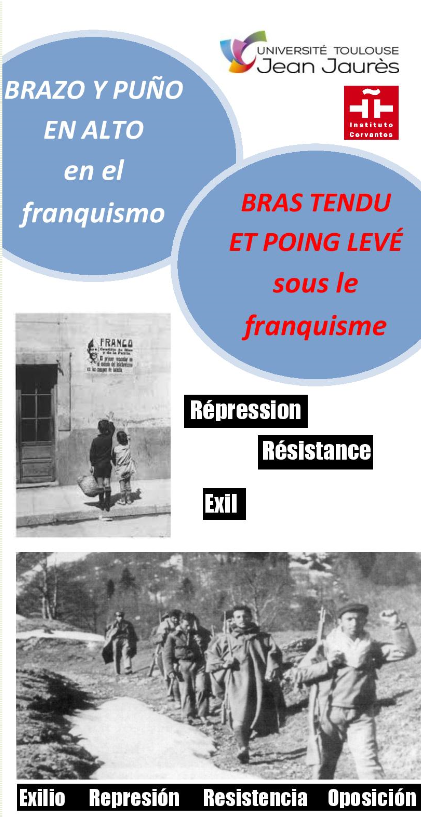 Sélection d’ouvrages du CollEx Etudes ibériques (bibliothèque hybride de référence dédiée aux publications étrangères)Au 01/12/2019Franquisme... AA VV, IFC 75 : Cultura y política del franquismo a la democracia 1943-2018. -Zaragoza : Institución Fernando el Católico, 2019. [CE 41936]Alares López Gustavo, Políticas del pasado en la España franquista, 1939-1964. - Madrid : Marcial Pons Historia, 2017. - (Estudios Contemporánea) [CE 40249]Alfaya Javier, Crónica de los años perdidos : la España del tardofranquismo. - Madrid : Temas de Hoy, 2003. - (Historia viva) [CE 19595]Archilés i Cardona Ferran et Sanz Hoya Julián, Cuarenta años y un día : antes y después del 20-N. - Valencia : Publicacions de la Universitat de València, 2017. - (Història i memòria del franquisme, 48) [CE 40477]Aróstegui Julio, Barciela López Carlos et Casanova Julián, En el combate por la historia : la República, la Guerra civil, el franquismo. - Barcelona : Pasado & Presente. [CE 34988]Bardavío Joaquín et Sinova Justino, Todo Franco : franquismo y antifranquismo de la A a la Z. - Barcelona : Plaza & Janés, 2000. [CE 14087]Cayuela Sánchez Salvador, Por la grandeza de la patria : la biopolítica en la España de Franco (1939-1975). - Madrid : Fondo de Cultura Económica de Argentina, 2014. - (Sección de obras de sociología) [CE 37474]Cazorla Sánchez Antonio, Las políticas de la victoria : la consolidación del Nuevo Estado franquista, 1938-1953. - Madrid : Marcial Pons, 2000- (Historia Estudios) [CE 14082]Chaves Palacios Julián, Mecanismos de control social y político en el primer franquismo. - Barcelona : Anthropos, 2019. - (Memoria rota Exilios y heterodoxias Serie Estudios, 60) [CE 41729]Di Febo Giuliana, Molinero Carme..., Nou estat, nova política, nou ordre social : feixisme i franquisme en una perspectiva comparada  : seminari Dictadures al segle XX, un estudi comparatiu entre Italia (1922-1945) i Espanya (1936-1957). - Barcelona : Fundació Carles Pi i Sunyer d’estudis autonomics i locals CEFID, 2005. [CE 22765]Díaz Gijón José R., Historia de la España actual, 1939-2000 : autoritarismo y democracia. -. Madrid : Marcial Pons, 2001. [CE 16147]Doval Gregorio, Los últimos años del franquismo, 1969-1975 : « Todo quedará un día atado y bien atado ». - Madrid : Síntesis, 2007. [CE 29431]Encuentro de investigadores del franquismo, « Memoria e historia del franquismo » Cuenca : Universidad de Castilla-La Mancha, (Almud, 4), 2005. [CE 24319]Esteban Recio Asunción, Dunia Etuda et Tomasoni Matteo, La alargada sombra del franquismo : naturaleza, mecanismos de pervivencia y huellas de la dictadura. - Granada : Comares, 2019. - (Historia) [CE 41933]Fontán Pérez Antonio, Los monárquicos y el régimen de Franco. - Madrid : Complutense, 1996. - (Cursos de Verano de El Escorial) [CE 20761]Fontana i Làzaro Josep, España bajo el franquismo. - Valencia Barcelona : Universidad de Valencia, Crítica, 2000. - (Biblioteca de bolsillo, 32) [CE 12937]Gallego Ferran, El evangelio fascista : la formación de la cultura política del franquismo, 1930-1950. - Barcelona : Crítica, 2014. - (Contrastes) [CE 37260]Graham Helen, Interrogating Francoism : history and dictatorship in twentieth-century Spain. – London : Bloomsbury Academic, 2016. [CE 39743]Hernández Burgos Claudio, Arco Blanco Miguel Ángel del et Rodrigo Javier, En torno al primer franquismo : la construcción de la victoria. - Granada : Delegación de Cultura y Memoria Histórica y Democrática, Diputación de Granada, 2018. [CE 41739]Lemus López Encarnación et Peña Díaz Manuel, Alianzas y propaganda durante el primer franquismo. - Barcelona : Ariel, 2018. [CE 41693]Llera Esteban Luis de et Andrés-Gallego José, La España de posguerra : un testimonio. - Madrid : Consejo superior de investigaciones científicas, 1992. - (Monografías, 1) [CE 11192]Martín de Pozuelo Eduardo, Los secretos del franquismo : España en los papeles desclasificados del espionaje norteamericano desde 1934 hasta la transición. -Barcelona : Vanguardia Ediciones, 2007. - (Libros de Vanguardia, 3) [CE 29637]Martín Puerta Antonio, El franquismo y los intelectuales : la cultura en el nacionalcatolicismo. - Madrid : Encuentro, 2014. - (Ensayos, 520) [CE 37358]Molinero Carme, La anatomía del franquismo : de la supervivencia a la agonía, 1945-1977. - Barcelona : Crítica, 2008. - (Contrastes) [CE 30901]Molinero Carme et Ysàs Père, El règim franquista : feixisme, modernització i consens. - 2a ed. revisada i ampliada. Vic : Eumo, 2003. - (Biblioteca universitària Història, 2) [CE 22347]Moreno Fonseret Roque et Sevillano Calero Francisco, El franquismo : visiones y balances. - Alicante : Universidad de Alicante, 1999. [CE 14324]Muniesa i Brito Bernat, Dictadura y transición : la España lampedusiana. I. La dictadura franquista, 1939-1975. - Barcelona : Universitat de Barcelona, 2005. - (Historia-Perspectiva, 1) [CE 25474-1]Muñoz Soro Javier, Cuadernos para el díálogo, 1963-1976 : una historia cultural del segundo franquismo. - Madrid : Marcial Pons, 2006. - (Historia Estudios) [CE 26635]Negró Acedo Luis, Génesis del ideario franquista, o la descerebración de España. - Valencia : Universidad de Valencia, 2014. - (Història i memòria del franquisme) [CE 37681]Nicolás Marín María Encarna et Alted Vigil Alicia, Disidencias en el franquismo, 1939-1975. - Murcia : DM, 1999. [CE 19741]Padilla Bolívar Antonio, Los hombres de Franco : 161 personajes clave en el franquismo. - Barcelona : Flor del Viento Ediciones, 2008. - (Con Franco vivíamos peor, 1) [CE 33336]Palacios Bañuelos Luis, El franquismo ordinario : diálogos con Payne, Carrillo, Mercedes Sanz-Bachiller, Velarde, Tamames, Divisionarios, Guerrilleros. - Astorga : Akrón CSED, 2012. [CE 35268]Palacios Bañuelos Luis et Rodríguez Jiménez José Luis, Para acercarnos a una historia del Franquismo. - Madrid : Ediciones Académicas, 2001. [CE 24377]Palacios Jesús Franco y Juan Carlos : del Franquismo a la monarquía. - Barcelona : Flor del Viento, 2005. - (Del viento terral, 37) [CE 23756]Palacios Jesús, La España totalitaria : las raíces del franquismo : 1934-1946. - Barcelona : Planeta, 1999. - (La España plural) [CE 13748]Pérez Ledesma Manuel et Saz Ismael, Del franquismo a la democracia : 1936-2013. – Madrid, Zaragoza : Marcial Pons Historia, Universidad de Zaragoza, 2015. - (Historia de las culturas políticas en España y América latina, 4) [CE 38986]Plata Parga Gabriel, La frontera entre franquismo y antifranquismo : colaboración cultural y ambigüedades ideológicas. - Gijón : Trea, 2018. - (Estudios históricos La Olmeda, Piedras angulares) [CE 41324]Redondo Gonzalo, Política, cultura y sociedad en la España de Franco, 1939-1975. Tomo I. La configuración del estado español, nacional y católico, 1939-1947. Tomo II. 1. Los intentos de las minorías dirigentes de modernizar el Estado tradicional español, 1947-1956. - Pamplona : EUNSA- Universidad de Navarra, 1999 et 2005. - (Historia reciente de España) [CE 15121-1 et -2-1]Reig Cruañes José, Identificación y alienación : la cultura política en el tardofranquismo. - València : Universitat de València, 2007. - (Història i memòria del franquisme) [CE 30005]Reig Tapia Alberto, Anti-Moa : la subversion neofranquista de la Historia de Espana. – Caracas : Ed. B, 2006. - (Crónica actual) [CE 26605]Rodríguez Núñez Álvaro, La legitimación política del franquismo : de la II República a la instauración de la democracia en España. - Astorga : CSED, 2014. - (Ensayo) [CE 38042]Rojas Carlos, Diez crisis del franquismo : acontecimientos que desestabilizaron la dictadura. - Madrid : La Esfera de los libros, 2003. [CE 20068]Sagarra Renedo Pablo Lope, González Óscar et Molina Franco Lucas, Franquistas : historia ilustrada de los que hicieron posible el franquismo (1936-1975). - Madrid : La Esfera de los Libros, 2017. [779. 5 E FRA S]Sánchez-Cuenca Ignacio, Atado y mal atado : el suicidio institucional del franquismo y el surgimiento de la democracia. - Madrid : Alianza, 2014. [CE 37476]Saz Ismael, Las caras del franquismo. - Granada : Comares, 2013. - (Historia) [CE 36462]Saz Ismael, Crisis y descomposición del franquismo. - Madrid : Marcial Pons, 2007. [CE 30903]Saz Ismael, Fascismo y franquismo. - València : Universitat de València, 2004. - (Història i memòria del franquisme) [CE 21350]Serna Alonso Justo, Españoles, Franco ha muerto. - Madrid : Punto de Vista, Sílex, 2015. [CE 39645]Sevillano Calero Francisco, La cultura de guerra del « nuevo Estado » : enemigos, héroes y caídos de España. - Madrid : Biblioteca Nueva, 2017. - (Historia) [CE 40147]Southworth Herbert Rutledge, El lavado de cerebro de Francisco Franco = Desinformation in the Spanish Civil War : conspiración y guerra civil. - Barcelona : Crítica, 2000. - (Contrastes) [CE 14328]Tusell Gómez Javier, Gentile Emilio, Di Febo Giuliana..., Fascismo y franquismo : cara a cara  : una perspectiva histórica. - Madrid : Biblioteca Nueva, 2004. - (Historia Biblioteca Nueva) [CE 26389]Yllán Calderón Esperanza, El franquismo : 1939-1975. - Madrid : Mare Nostrum, 2006. - (Básicos de cultura hispánica) [CE 27584]Ysàs Père, Disidencia y subversión : la lucha del régimen franquista por su supervivencia, 1960-1975. - Barcelona : Crítica, 2004. - (Contrastes) [CE 24160]Valle de los Caídos : Bárcena Pérez Alberto, Los presos del Valle de los Caídos. - Madrid : San Román, 2014. [CE 38604]Calleja José María, El Valle de los Caídos. - Madrid : Espasa, 2009. [CE 41127]Olmeda Fernando, El Valle de los Caídos : una memoria de España. - Barcelona : Península, 2019. - (Atalaya) [CE 41724]ARMEEAguilar Olivencia Mariano, El ejército español durante el franquismo : un juicio desde dentro. - Madrid : Akal, 1999. - (España sin espejo, 12) [CE 17050]Alcalde Fernández Ángel, Los excombatientes franquistas : la cultura de guerra del fascismo español y la Delegación Nacional de Excombatientes, 1936-1965. - Zaragoza : Prensas de la Universidad de Zaragoza, 2014. - (Ciencias sociales, 101) [CE 37331]Cardona Gabriel, El poder militar en el franquismo : las bayonetas de papel. - Barcelona : Flor del Viento Ediciones, 2008. - (Con Franco vivíamos peor, 3) [CE 33338]Leira Castiñeira Francisco J., La consolidación social del franquismo : la influencia de la guerra en los « soldados de Franco ». - Santiago de Compostela : Universidade de Santiago de Compostela, 2013. - (Catédra Juan de Vega, Serie Cadernos de Investigación,5) [CE 37899]Losada Malvárez Juan Carlos, Ideología del ejército franquista : 1939-1959. - Madrid : Istmo, 1990. - (Fundamentos, 111) [CE 13761]Preston Paul, La política de la venganza : el fascismo y el militarismo en la España del siglo XX. - Barcelona : Península, 1997. - (Historia, ciencia, sociedad, 264) [CE 10011]LA PHALANGEBaisotti Pablo Alberto, Presentes! : Mitificación y culto en la España de Franco, 1933-1943. - Madrid : Editorial Y, 2018. [CE 41313]Cruz José Ignacio, Prietas las filas : las falanges juveniles de Franco. - València : Universitat de València, 2012. - (Història i memòria del franquisme) [CE 35868]Ellwood Sheelagh M., Prietas las filas : historia de Falange Española, 1933-1983. - Barcelona : Crítica, 1984. - (Serie general,125 Temas hispánicos) [946. 08 BEN 86]Gallego Ferran et Morente Valero Francisco, Fascismo en España : ensayos sobre los orígenes sociales y culturales del franquismo. - Barcelona : El Viejo Topo, 2005. [CE 23659]Gallego Ferran, Morente Valero Francisco, Blanch Andrea..., The last survivor : cultural and social projects underlying Spanish fascism, 1931-1975. - Brighton : Sussex Academic Press, 2017. - (Sussex Studies in Spanish History) [CE 41737]López Bausela José Ramón, La escuela azul de Falange Española de las J. O. N. S : un proyecto fascista desmantelado por implosión. – Santander, Madrid : Universidad de Cantabria Dykinson, 2017. - (Historia, 112) [CE 41002]Morente Valero Francisco, Dionisio Ridruejo : del fascismo al antifranquismo. - Madrid : Síntesis, 2006. - (Nuestro ayer) [CE 27268]Payne Stanley G., Fascism in Spain, 1923-1977. - Madison : University of Wisconsin, 1999. [CE 14040]Pecharromán Julio Gil, El Movimiento Nacional (1937-1977). - Barcelona : Planeta, 2013. - (España escrita, 34) [CE 36931]Peñalba Mercedes, La Secretaría General del Movimiento : construcción, coordinación y estabilización del régimen franquista. - Madrid : Centro de estudios políticos y constitucionales, 2015. - (Estudios políticos) [CE 38443]Pérez-Bastardas Alfred, Els cartells de « la frase quincenal » : feixisme, totalitarisme, cabdillatge i autarquia en la propaganda de FET y de las JONS. - Barcelona : Editorial Base, 2013. - (Històrica, 110) [CE 36758]Rodríguez Barreira Óscar J., Miserias del poder : los poderosos locales y el nuevo Estado franquista, 1936-1951. - Valencia : Universidad de Valencia, 2013. - (Història i memòria del franquisme) [CE 36717]Rodríguez Jiménez José Luis, Historia de Falange Española de las JONS. - Madrid : Alianza, 2000. [CE 14771]Sánchez Recio Glicerio, Sobre todos, Franco : coalición reaccionaria y grupos políticos en el franquismo. - Barcelona : Flor del Viento, 2008. - (Con Franco vivíamos peor, 7) [CE 33342]Sánchez Recio Glicerio, Los cuadros políticos intermedios del régimen franquista, 1936-1959 : diversidad de origen e identidad de intereses. – València, Alicante : Generalitàt valenciana, Institut de Cultura Juan Gil-Albert, 1996. - (Textos universitaris) [CE 16939]Saz Ismael, España contra España : los nacionalismos franquistas. - Madrid : Marcial Pons, 2003. - (Historia/Marcial Pons Estudios) [CE 19655]Sinatra Chiara, Stampa e regimi ; una « rivista d’Italia e di Spagna » : studi su « Legioni e Falangi=Legiones y Falanges ». - Bern : Peter Lang, 2015. [076. 94 E SIN]Thomàs Joan Maria, Franquistas contra franquistas : luchas por el poder en la cúpula del regimen de Franco. - Barcelona : Debate, 2016. - (Historia) [CE 38990]Thomàs Joan Maria, Los fascismos españoles. - Barcelona : Planeta, 2011. - (España Escrita, 29) [CE 33374]Thomàs Joan Maria, La Falange de Franco : fascismo y fascistización en el régimen franquista, 1937-1945. - Barcelona : Plaza & Janés, 2001. - (Así fue la historia escatada, 47) [CE 14736]Vie quotidienne sous le franquismeAisa Ferran, Viaje por la España franquista : 1969-1970. - Barcelona : Base, 2017. - (Base hispánica, 52) [CE 40179]Amorós Mario, El hilo rojo : memorias de dos familias obreras. - Valencia : Universitat de València, 2012. - (Història i memòria del franquisme) [CE 36066]ARCO BLANCO MIGUEL ÁNGEL DEL, FUENTES MUÑOZ CARLOS, HERNÁNDEZ BURGOS CLAUDIO..., No solo miedo : actitudes políticas y opinión popular bajo la dictadura franquista, 1936-1977. - Granada : Comares, 2013. - (Comares historia) [CE 37084]Babiano Mora José, Emigrantes, cronómetros y huelgas : un estudio sobre el trabajo y los trabajadores durante el franquismo (Madrid, 1951-1977). - México Madrid : Siglo veintiuno, Fundación 1o de Mayo, 1995. - (Historia) [CE 4003]Baisotti Pablo Alberto, Fiesta, política y religión, España : (1936-1943). - Madrid : Editorial Y, 2017. [CE 40521]Castro Díez María Asunción et Díaz Sánchez Julián, XXV años de paz franquista : sociedad y cultura en España hacia 1964. - Madrid : Sílex, 2017. - (Sílex universidad) [CE 41161]Fernández Carlos, El fútbol durante la guerra civil y el franquismo. - Madrid : San Martín, 1990. - [796 E FER]Fernández Prieto Lourenzo, El apagón tecnológico del Franquismo : Estado e innovación en la agricultura española del siglo XX. - Valencia : Tirant lo Blanch, 2007. - (Crónica) [CE 29055]García Galindo Juan Antonio, Gutiérrez Lozano Juan Francisco et Sánchez Alarcón Inmaculada, La comunicación social durante el franquismo. - Málaga : Diputación Provincial de Málaga CEDMA, 2002. [CE 24087]Gómez Bravo Gutmaro et Marco Jorge, La obra del miedo : violencia y sociedad en la España franquista (1936-1950). - Barcelona : Península, 2011. - (Atalaya, 416) [CE 33568]Gómez Herráez José María, Ideologías e intereses sociales bajo el franquismo, 1939-1975 : el recurso al pasado. - Castelló de la Plana : Universitat Jaume I, 2010. - (Humanitats, 34) [CE 33216]Gracía García Jordi et Ruiz Carnicer Miguel Ángel, La España de Franco, 1939-1975 : cultura y vida cotidiana. - Madrid : Síntesis, 2001. - (Historia de España 3 milenio, 34) [CE 19624]Hernández Burgos Claudio, Franquismo a ras del suelo : zonas grises, apoyos sociales y actitudes durante la dictadura (1936-1976). - Granada : Universidad de Granada, 2013. [CE 37477]Hernández Sánchez Alfredo, La opinión pública en el tardofranquismo. - Valladolid : Universidad de Valladolid, 2011. - (Acceso al saber, Serie Sociología, 4) [CE 33824]Maestre Alfonso Juan, Persiguiendo mi sombra : pecado, culpa y sociedad en la España de Franco. - Salamanca : Comunicación Social, 2015. - (Ciencias sociales, 8) [CE 38548]Medina Doménech Rosa María, Ciencia y sabiduría del amor : una historia cultural del franquismo (1940-1960). - Madrid Frankfurt am Main : Iberoamericana Vervuert, 2013. - (Tiempo emulado historia de América y España, 24) [CE 36004]Michonneau Stéphane et Núñez Seixas Xosé Manoel, Imaginarios y representaciones de España durante el franquismo. - Madrid : Casa de Velázquez, 2014. - (Collection de la Casa de Velázquez, 142) [CE 37792]Miguez Macho Antonio, Ni verdugos ni víctimas : actitudes sociales ante la violencia, del franquismo a la dictadura argentina. - Granada : Comares, 2016. - (Historia) [CE 39464]Mir Conxita, Agustí Roca Carme et Gelonch Josep, Pobreza, marginación, delincuencia y políticas sociales bajo el franquismo. - Lleida : Universitat de Lleida, 2005. - (Espai-Temps, 45) [CE 23711]Molinero Carme, La captación de las masas : política social y propaganda en el régimen franquista. - Madrid : Cátedra, 2005. - (Historia Serie menor) [CE 26688]Navarro Oltra Guillermo, Autorretratos del estado : el sello postal del franquismo. - Cuenca Santander : Universidad de Castilla-La Mancha, Universidad de Cantabria, 2013. - (Coediciones, 125) [769. 56 E NAV]Nielfa Cristóbal, Mujeres y hombres en la España franquista : sociedad, economía, política, cultura. - Madrid : Complutense, 2003. - (Instituto de Investigaciones Feministas, 9) [CE 23372]Ríos Carratalá Juan Antonio, Usted puede ser feliz : la felicidad en la cultura del franquismo. - Barcelona : Ariel, 2012. [CE 36170]Rodríguez Barreira Óscar J., El Franquismo desde los márgenes : campesinos, mujeres, delatores, menores. - Lleida : Universidad de Almería, Universitat de Lleida, 2013. - (Espai/temps, 62) [CE 36828]Romero Coloma Aurelia María, Franquismo y sociedad. - Madrid : Irreverentes, 2013. - (Rara Avis, 24) [CE 37027]Sánchez Sánchez Isidro, Ortiz Heras Manuel et Ruiz González David, España franquista : causa general y actitudes sociales ante la dictadura. - Cuenca : Universidad de Castilla-La Mancha, 1993. - (Estudios, 15) [CE 7317]Torres García Francisco, Franco socialista : el franquismo social o la revolución silenciada del pueblo español (1936-1975). – Madrid : SND Editores, 2018. - (Colección Ímpetu) [CE 41014]Torres Rafael, La vida amorosa en tiempos de Franco. - Madrid : Temas de hoy, 1996. - (Historia) [CE 6838]Valencia-García Louie Dean, Antiauthoritarian youth culture in Francoist Spain : clashing with fascism. - London : Bloomsbury Academic, 2018. [CE 41013]Vidal César, No vine para quedarme : Memorias de un disidente. - Barcelona : Plaza Janés, 2013. [CE 36930]Vogel Adrian, Bikinis, fútbol y rock & roll : crónica pop bajo el franquismo sociológico (1950-1977). - Madrid : Foca, 2017. - (Foca investigación) [CE 40265]ENFANTSEsteso Poves María José, Niños robados : de la represión franquista al negocio. - Madrid : Diagonal, 2012. [CE 36302]Gassió Xavier, Los niños de Franco : así fue como vivimos. - Barcelona : Lunwerg, 2012. [CE 36465]González de Tena Francisco, « Nos encargamos de todo » : robo y tráfico de niños en España. - Madrid : Clave Intelectual, 2014. [CE 37369]PALACIO LIS IRENE et RUIZ RODRIGO CANDIDO, Infancia, pobreza y educación en el primer franquismo : Valencia, 1939-1951. - València : Universitat de València, 1993. - (Cuadernos del Departamento de educación comparada e historia de la educación, Serie minor, 24) [CE 25978]Rodríguez Arias Miguel Ángel, El caso de los niños perdidos del franquismo : crimen contra la humanidad. - Valencia : Tirant lo Blanch, 2008. - (Tirant, 592) [CE 30902]FemmesAbad Buil Irene, En las puertas de prisión : de la solidaridad a la concienciación política de las mujeres de los presos del franquismo. - Barcelona : Icaria, 2012. - (Antrazyt Historia, 368) [CE 35218]Arriero Ranz Francisco, El movimiento democrático de mujeres : de la lucha contra Franco al feminismo (1965-1985). - Madrid : Catarata, 2016. - (Investigación y debate, 171) [CE 39828]Badiola Ariztimuño Ascensión, Individuas peligrosas : la Prisión Central de Mujeres de Amorebieta (1939-1947). - Donostia-San Sebastián : Txertoa, 2019. - (Begira, 12) [CE 41925]Barrera López Begoña, La Sección Femenina, 1934-1977 : historia de una tutela emocional. - Madrid : Alianza, 2019. [CE 41932]Bolinches Ribera Emília, Pilar Soler, rebelde con causas. - Valencia : Universitat de València, 2013. - (Història i memòria del franquisme) [CE 37217]Casero García Estrella , La España que bailó con Franco : coros y danzas de la sección femenina.- Madrid : Editorial Nuevas Estructuras, 2000. [CE 14320]Dios Fernández Eider de, Sirvienta, empleada, trabajadora de hogar : género, clase e identidad en el franquismo y la Transición a través del servicio doméstico, 1939-1995. - Málaga : Universidad de Málaga, 2018. - (Atenea estudios de género, 96) [CE 41338]Domingo Carmen, Coser y cantar. - Barcelona : Lumen, 2007. - (Ensayo) [CE 30363]Ginard i Féron David, Dona, Guerra Civil i franquisme. - Palma : Documenta Balears, 2011. - (Menjavents, 89) [CE 33222]González Duro Enrique, Las rapadas : el franquismo contra la mujer. - Madrid : Siglo XXI España, 2012. [CE 36205]Hernández Holgado Fernando, Mujeres encarceladas : la prisión de Ventas : de la República al franquismo, 1931-1941. - Madrid : Marcial Pons, 2003. - (Historia Estudios) [CE 20766]Juana Jesús de et Prada Rodríguez Julio, Nuevas perspectivas en el estudio de la mujer durante el franquismo. - Madrid : Sílex, 2017. - (Universidad) [CE 40296]Manrique Arribas Juan Carlos, La mujer y la educación física durante el franquismo. - Valladolid : Universidad de Valladolid, 2008. - (Historia, 131) [CE 30892]Martínez Veiga Isabel, La lucha de una demócrata. - Madrid : Dykinson, 2013. [CE 38066]Merino Acebes Azucena, Mujeres y educación durante el franquismo. - Madrid : Creaciones Vincent Gabrielle, 2010. - (La historia en imágenes) [CE 37680]Morcillo Aurora G., The seduction of modern Spain : the female body and the Francoist body politic. - Lewisburg : Bucknell University Press, 2010. [CE 36317]Muñoz López Pilar, Artistas españolas en la dictadura de Franco (1939-1975). - Sevilla : ArCiBel, 2014. [709. 204 E MUN]Peinado Rodríguez Matilde, Enseñando a señoritas y sirvientas : formación femenina y clasismo en el franquismo. - Madrid : los Libros de la Catarata, 2012. - (Mayor, 404) [CE 35456]Prieto Borrego Lucía, Mujer, moral y franquismo : del velo al bikini. - Málaga : UMA Editorial, 2018. - (Atenea estudios de género, 98) [CE 41165]Prieto Borrego Lucía, Encuadramiento femenino, socialización y cultura en el Franquismo. - Málaga : Diputación Provincial de Málaga, 2010. - (Biblioteca de estudios sobre la mujer, 31) [CE 33233]Ramos Mesonero Alicia, Memoria de las presas de Franco. - Madrid : Huerga & Fierro, 2011. - (Ensayo, 64) [CE 35552]Ramos Zamora Sara, Entre lo doméstico y lo público : capacitación profesional de las mujeres rurales en España, 1940-1977. - Madrid : Biblioteca Nueva, 2016. - (Memoria y crítica de la educación, 27) [CE 39256]Richmond Kathleen, Las mujeres en el fascismo español : la sección femenina de la Falange, 1934-1959.- Madrid : Alianza, 2004. - (Ensayo, 257) [CE 23938]Romeu Alfaro Fernanda, El silencio roto : mujeres contra el franquismo. - Mataró : El Viejo Topo, Ed. de Intervención Cultural, 2002. [CE 20475]Romo Parra Carmen, El extraño viaje del progreso : discursos sobre la cotidianidad e identidades femeninas durante el desarrollismo franquista. - Sevilla : Athenaica Ediciones Universitarias, 2017. - (Historia moderna y contemporánea) [CE 40809]Roura Assumpta, Mujeres para después de una guerra : informes sobre moralidad y prostitución en la posguerra española. - Barcelona : Flor del viento, 1998. - (Del viento terral, 11) [CE 9045]Roura Assumpta et Regàs Rosa, Un inmenso prostíbulo : mujer y moralidad durante el franquismo. - Barcelona : Editorial Base, 2005. - (Base Hispánica, 3) [CE 26014]Ruiz Franco Rosario, ¿Eternas menores? : las mujeres en el franquismo. - Madrid : Biblioteca Nueva, 2007. - (Historia Biblioteca Nueva) [CE 28855]Sánchez Pura, Mujeres náufragas : los consultarios femeninos en la Espana de los sesenta y setenta. - Barcelona : Bellaterra, 2016. - (Serie General universitaria, 182) [CE 39869]Sender Begué Rosalía, Nos quitaron la miel : memorias de una luchadora antifranquista. - Valencia : Universitat de València, 2004. - (Història i memòria del franquisme) [CE 29625]Varela Fernández Julia, Parra Contreras Pilar et Val Cubero Alejandra, Memorias para hacer camino : relatos de vida de once mujeres españolas de la generación del 68. - San Sebastián : Morata, 2016. [CE 41288]Vega Eulàlia, Pioneras y revolucionarias : mujeres libertarias durante la República, la Guerra Civil y el franquismo. - Barcelona : Icaria, 2010. - (Icaria Antrazyt, 346) [CE 34288]Vinyes Ricard, Irredentas : las presas políticas y sus hijos en las cárceles de Franco. - Madrid : Temas de Hoy, 2002. - (Historia) [CE 20249]GENREEres Riguiera José Benito et Villagrasa Alcaide Carlos, Homosexuals i transsexuals : els altres represaliats i discriminats del franquisme, desde la memòria històrica. - Barcelona : Bellaterra, 2008. [CE 39144]Portilla Contreras Guillermo, Derecho penal franquista y represión de la homosexualidad como estado peligroso. - Madrid : Ministerio de Justicia, 2019. [CE 41934]Rodríguez López Carolina, Género y ciudadanía en el franquismo. - Madrid : Marcial Pons, 2016. [CE 39680]Ugarte Pérez Javier, Una discriminación universal : la homosexualidad bajo el franquismo y la Transición. - Barcelona Madrid : Egales, 2008. [CE 38775]SantéCampos Ricardo et González De Pablo Angel, Psiquiatría e higiene mental durante el primer franquismo : rupturas y continuidades. - Madrid : Catarata, 2016. - (Colección Investigación y debate, 178. Serie Psiquiatría y cambio social) [CE 40109]González Bueno Antonio et Baratas Díaz Alfredo, La tutela imperfecta : biología y farmacia en la España del primer franquismo. - Madrid : Consejo Superior de Investigaciones Científicas, 2013. - (Estudios sobre la ciencia, 64) [CE 36953]González Duro Enrique, Los psiquiatras de Franco : los rojos no estaban locos. - Barcelona : Península, 2017. - (Atalaya) [CE 40060]Huertas Rafael, Psiquiatría y antipsiquiatría en el segundo franquismo y la Transición. - Los Libros de la Catarata, 2005. [CE 40763]EnseignementAbós Santabárbara Ángel Luis, La historia que nos enseñaron : 1937-1975. - Tres Cantos, Madrid : Foca, 2003. - (Foca investigación, 32) [CE 20024]Batanaz Palomares Luis, La inspección de primera enseñanza durante la Guerra Civil y el primer franquismo, 1936-1943 : represalia y desgarramiento. - Córdoba : Universidad de Córdoba, 2011. [CE 35150]Blasco Gil Yolanda et Mancebo María Fernanda, Oposiciones y concursos a cátedras de historia en la universidad de Franco (1939-1950). - Valencia : Publicacions de la Universitat de València, 2010. - (Col. lecció Cinc segles, 29) [CE 34003]Boix Quim, Corominas Subias Albert, Martín Ramos José Luis et al., Universidad y democracia : la lucha estudiantil contra el franquismo. - Mataró : El viejo topo, 2016. [CE 40226]Canales Serrano Antonio Francisco et Gómez Rodríguez Amparo, La larga noche de la Educación española : el sistema educativo español en la posguerra. - Madrid : Biblioteca Nueva, 2015. - (Memoria y critica de la educación, 24) [CE 38586]Carbajosa Menéndez Concepción et Fernández Bustillo Eloísa, Manuales de educación física en el franquismo. - Oviedo : Universidad de Oviedo, 2000. [CE 14780]Carreras Ares Juan José et Ruiz Carnicer Miguel Ángel, La universidad española bajo el régimen de Franco (1939-1975) : Actas del congreso celebrado en Zaragoza entre el 8 y 11 de noviembre de 1989. - Zaragoza : Institución Fernando el Católico, 1991. - (Publicación de la Institución Fernando el Católico, 1240) [CE 14450]Claret Miranda Jaume, El atroz desmoche : la destrucción de la universidad española por el franquismo, 1936-1945, Barcelona : Crítica, 2006. [CE 26908]Coll i Pigem Maria, Al paranimf!. - Barcelona : Editorial Base, 2017. - (Històrica, 143) [CE 40779]González Pérez Teresa, La pedagogía académica y la formación del magisterio : de la revolución, el adoctrinamiento y la formación para la patria. - Madrid : Mercurio Editorial, 2018. - (Colección Universidad, 19) [CE 41428]Hernández Sánchez Rosa Helena, Niñas y maestras en la escuela del franquismo. - Salamanca : Editorial Amarante, 2017. - (Ensayo y biografía) [CE 41449]Hernández Sandoica Elena, Ruiz Carnicer Miguel Ángel et Baldó i Lacomba Marc, Estudiantes conta [sic] Franco : 1939-1975  : oposición política y movilización juvenil. - Madrid : la Esfera de los libros, 2007. [CE 28803]Jornades d’història de l’educació et Jornades d’història de l’educació, Resistència al franquisme i educació no formal : edició de les actes. - Banyoles : Centre d’estudis comarcal de Banyoles, 2007. - (Quaderns del Centre d’estudis comarcal de Banyoles, 26) [CE 29363]López Bausela José Ramón, La contrarrevolución pedagógica en el franquismo de guerra : el proyecto político de Pedro Saínz Rodríguez. – Madrid, Santander : Biblioteca Nueva Universidad de Cantabria, PUbliCAN, 2011. - (Memoria y crítica de la educación Serie monografías, 22) [CE 35417]López Marcos Manuela, El fenómeno ideológico del franquismo en los manuales escolares de enseñanza primaria, 1936-1945. - Madrid : Universidad nacional de Educación a Distancia, 2001. - (Serie Proyecto manes) [CE 24173]López Martín Ramón, Estudios sobre la política educativa durante el franquismo. - València : Universitat de València, 1999. - (Cuadernos del Departamento de educación comparada e historia de la educación. Serie minor, 39) [CE 11283]Moreno Burriel Eliseo, Depurar y castigar : los catedráticos de Geografía e Historia en los comienzos del Estado franquista (1936-1943). - Zaragoza : Institución Fernando el Católico, Diputación de Zaragoza, 2018. - (Publicación de la Institución Fernando el Católico, 3597) [CE 41044]Navarro García Clotilde, La educación y el nacional-catolicismo. - Cuenca : Universidad de Castilla-La Mancha, 1993. - (Humanidades, 7) [CE 7556]Navarro Sandalinas Ramón, La enseñanza primaria durante el franquismo, 1936-1975, PPU Barcelona :, 1990. [CE 34432]Otero Carvajal Luis Enrique, La universidad nacionalcatólica : la reacción antimoderna. - Madrid : Universidad Carlos III de Madrid Dykinson, 2014. - (Historia de las universidades, 34) [CE 37737]Otero Carvajal Luis Enrique, La destrucción de la ciencia en España : depuración universitaria en el franquismo. - Madrid : Complutense, 2006. [CE 30678]Peralta Ortiz María Dolores, La escuela primaria y el magisterio en los comienzos del franquismo. - Madrid : Universidad Pontificia Comillas, 2012. - (Biblioteca Comillas Educación, 04) [CE 35370]Ruiz Carnicer Miguel Ángel, El sindicato español universitario (SEU) : 1939-1965 : la socialización política de la juventud universitaria en el franquismo. - Madrid : Siglo veintiuno de España editores, 1996. - (Historia) [CE 6610]Sánchez Sánchez Isidro, Educación, ciencia y cultura en España : auge y colapso (1907-1940)  : pensionados de la JAE. - Ciudad Real : Almud ediciones de Castilla-La Mancha Universidad de Castilla-La Mancha, Centro de Estudios de Castilla-La Mancha, 2012. [CE 35999]Sánchez-Redondo Morcillo Carlos, Leer en la escuela durante el franquismo. - Cuenca : Ediciones de la Universidad de Castilla-La Mancha, 2004. - (Arcadia, 10) [CE 29538]Sanz Díaz Benito, L’oposició universitària al franquisme, València 1939-1975. - València : Universitat de València, 1996. [CE 40710]Valls Rafael, Historia y memoria escolar : Segunda República, Guerra civil y dictadura franquista en las aulas (1938-2008). - Valencia : Universitat de València, 2009. - (Història i memòria del franquisme) [CE 32728]EconomieBarciela López Carlos, López Ortiz Inmaculada et Melgarejo Moreno Joaquín, La España de Franco, 1939-1975 : economía. - Madrid : Síntesis, 2001. - (Historia de España, 3 milenio, 32) [CE 15865]Fuentes Quintana Enrique, La hacienda en sus ministros : franquismo y democracia. - Zaragoza : Prensas Universitarias de Zaragoza, 1997. - (Ciencias sociales 31) [CE 9256]Gonzales de Andres Enrique, La economía franquista y su evolución (1939-1977) : los análisis económicos del Partido Comunista de España. - Madrid : Catarata, 2014. [CE 37342]Mayayo i Artal Andreu, Lo Cascio Paola et Rúa Fernández José Manuel, Economía franquista y corrupció : para no economistas y no franquistas. - Barcelona : Flor del Viento, 2010. - (Con Franco vivíamos peor, 9) [CE 33344]Torre Joseba de la, Sanz Lafuente Gloria et Universidad pública de Navarra, Migraciones y coyuntura económica del franquismo a la democracia. - Zaragoza : PUZ, 2008. - (Ciencias sociales, 73) [CE 33101]EGLISEAndrés-Gallego José et Pazos Antón M., Los Españoles, entre la religión y la política : el franquismo y la democracia. - Madrid : Unión Editorial, 1996. - (Monografías AEDOS) [270. 823 E ESP]Belzunegui Angel, Sánchez Cervelló Josep et Reig Tapia Alberto, Església i franquisme : de la col·laboració amb el franquisme al seu combat. - Tarragona : URV, 2017. - (Estudis sobre conflictes socials, 5) [270. 823 E ESG]Casanova Julián, La iglesia de Franco. - Madrid : Temas de hoy, 2001. - (Historia) [270. 823 E CAS]Di Febo Giuliana, Ritos de guerra y de victoria en la España franquista. - Bilbao : Desclee de Brouwer, 2002. - (Palimpsesto memoria del cristianismo, memoria humana, 15) [270. 823 E FEB]Fernández Cruz Julián, Los crímenes de la Iglesia franquista : « confesiones de un sacerdote en el exilio » (Francia 1937). - Madrid : Éride, 2013. - [270. 823 E FER]López-Chaves Pablo, Los intelectuales católicos en el franquismo : las Conversaciones Católicas Internacionales de San Sebastián (1947-1959). - Granada : Universidad de Granada, 2016. - (Historia) [CE 39187]Louzao Villar Joseba et Montero García Feliciano, La restauración social católica en el primer franquismo, 1939-1953. - Alcalá de Henares : Universidad de Alcalá, 2015. - (Humanidades, 55) [CE 38558]Montero García Feliciano, La acción católica y el franquismo : auge y crisis de la Acción Católica Especializada en los años sesenta. - Madrid : Universidad Nacional de Educación a Distancia, 2000. - (Aula abierta, 36156) [CE 19373]Núñez Rivero Cayetano, La Iglesia y la política española, 1931-1978 : la Segunda República y el franquismo. - Madrid : Dykinson, 2017. - [270. 82 E CAY]Otero Luis, En el nombre de Franco, del hijo y del Espíritu Santo : memoria de un tiempo en que caminábamos por el imperio hacia Dios sabe dónde. – Barcelona : Ediciones B, 2003. [CE 20541]Médias, propagande et censureAlted Vigil Alicia, Aubert Paul et Casa de Velázquez Madrid, « Triunfo » en su época : jornadas organizadas en la Casa de Velázquez los días 26 y 27 de octubre de 1992. - Madrid : Casa de Velázquez Pléyades, 1995. - (Collection de la Casa de Velázquez,50) [076. 94 E TRI]Aracil Rafael, Mayayo i Artal Andreu et Segura Antoni, Diari d’una postguerra : « La Vanguardia española », 1939-1946. - Barcelona : Editorial Afers, 2010. - (Recerca i pensament, 58) [CE 33191]Barrera Carlos, Periodismo y franquismo : de la censura a la apertura. - Barcelona : Ediciones Internacionales Universitarias, 1995. - (Política, cultura y sociedad) [076. 94 E BAR]Camps Assumpta, Italia en la prensa periódica durante el franquismo. - Barcelona : Universitat de Barcelona, Publicacions i Edicions, 2014. - [076. 94 E CAM]Cisquella Georgina, Erviti Luis et Sorolla José Antonio, La represión cultural en el franquismo : diez años de censura de libros durante la Ley de Prensa (1966-1976). - Barcelona : Anagrama, 2002. - (Crónicas, 55) [098. 12 E REP]Delgado Idarreta, José Miguel, Propaganda y medios de comunicación en el primer franquismo : 1936-1959. - Logroño : Universidad de la Rioja, 2006. - (Biblioteca de investigación, 46) [076. 94 E DEL]Fernández Fernández Luis Miguel, Escritores y televisión durante el Franquismo (1956-1975). - Salamanca : Universidad de Salamanca, 2014. - (Acta Salmanticensia Biblioteca de Pensamiento y Sociedad, 108) [791. 4 E FER]García Garreta Fernando, La censura en el franquismo y la revista de humor « La Codorniz ». - Torreperogil (Jaén) : Alkymya, 2012. - [098. 12 E COD G]Gil Gascon Fatima, Mateos-Perez Javier, Qué cosas vimos con Franco : cine, prensa y television de 1939 a 1975. - Madrid : Rialp, 2012. [791.45 E QUE]González Calleja Eduardo, La Hispanidad como instrumento de combate : raza e imperio en la prensa franquista durante la guerra civil española. - Madrid : CSIC, Centro de estudios históricos, 1988. - (Monografías Centro de estudios históricos, 5) [076. 94 E HIS]Gracía García Jordi, Crónica de una deserción : ideología y literatura en la prensa universitaria del franquismo (1940-1960)  : (antología). - Barcelona : PPU, 1994. - (Literatura y pensamiento, 71) [076. 94 E GRA]Gual ÓSCAR, Viñetas de posguerra : los cómics como fuente para el estudio de la historia. - València : Universitat de València, 2013. - (Història i memòria del franquisme) [741. 56 E GUA]Lafuente Soler Myriam, La ideología del diario Madrid : historia del cierre de un periódico en la época franquista. - Murcia : Universidad Católica San Antonio, 2002. - (Ciencias sociales y de la comunicación, 2 Monografías) [CE 19697]Montabes Pereira Juan, La prensa del Estado durante la transición política española. - Madrid : Centro de investigaciones sociológicas Siglo veintiuno de España, 1989. [076. 94 E MON]Moreno Cantano Antonio César, El ocaso de la verdad : propaganda y prensa exterior en la España franquista  : 1936-1945. - Gijón : Trea, 2011. - (Piedras angulares) [076. 94 E MOR]Otero Luis, Flechas y Pelayos. - Madrid : Edaf, 2000. [CE 14495]Rodrigo Echalecu Ana María, El libro autárquico y la biblioteca nacionalcatólica : la política del libro durante el primer franquismo (1939-1951). – Zaragoza : Prensas de la Universidad de Zaragoza, 2018. - (Colección Ciencias sociales, 132) [098. 12 E ROD]Rojas Claros Francisco, Dirigismo cultural y disidencia editorial en España : 1962-1973. - San Vicente del Raspeig : Universidad de Alicante, 2013. - (Historia) [CE 36897]Ruiz Bautista Eduardo, Los señores del libro : propagandistas, censores y bibliotecarios en el primer franquismo  : 1939-1945. - Gijón : Trea, 2005. - (Biblioteconomía y administración cultural, 132) [098. 12 E RUI]Santos Luis, La prensa que se vendió. - Barcelona : Carena, 2015. - (Catarsis, 104) [076. 94 E SAN]Sarria Gómez Carlos, Prensa, franquismo y transición democrática : « Sol de España » 1967-1982. – Madrid : Fragua, 2016. [076. 94 E SAR]Sevillano Calero Francisco, Ecos de papel : la opinión de los Españoles en la época de Franco. - Madrid : Biblioteca Nueva, 2000. - (Historia) [CE 18562]Sevillano Calero Francisco, Propaganda y medios de comunicación en el franquismo : 1936-1951. Alicante : Universidad de Alicante, 1998. [CE 10177]Sueiro Seoane Susana, Posguerra : publicidad y propaganda [1939-1959]. - Madrid : Círculo de Bellas Artes, 2007. - [741. 6 E POS]Arts, Littérature...Arts Barreiro López Paula, Avant-garde art and criticism in Francoist Spain. - Liverpool : University Press, 2017. - (Value, Art, Politics, 12) [709. 04 E BAR]Cabañas Bravo Miguel, La política artística del Franquismo : el hito de la Bienal hispano-americana de arte. - Madrid : Consejo superior de investigaciones Científicas, 1996. - (Biblioteca de historia, 30) [709. 04 E CAB]Colorado Castellary ARTURO, Arte, revancha y propaganda : la instrumentalización franquista del patrimonio durante la segunda guerra mundial. - Madrid : Ediciones Cátedra, 2018. - (Grandes Temas) [709. 04 E COL]Díaz Sánchez Julián et Llorente Hernández Angel, La crítica de arte en España (1939-1976). - Madrid : Istmo, 2004. - (Fundamentos, 215) [701 E DIA]García García Isabel, Tiempo de estrategias : la asociación de artistas plásticos y el arte comprometido español en los setenta. - Madrid : Consejo Superior de Investigaciones Científicas, 2016. - (Historia del arte, Serie Artes y artistas, 66) [709. 04 E GAR T]Haro Garcia NOEMI de, Grabadores contra el franquismo. - Madrid : Consejo Superior de Investigaciones Científicas, 2010. - (Biblioteca de historia del arte, 17) [769. 92 E HAR]Hernández NADIA, Picasso en el punto de mira : la picassofobia y los atentados a la cultura en el Tardofranquismo. – Barcelona : Universitat de Barcelona, 2018. - (Memoria artium, 24) [759. 06 E PIC H]Llorente Hernández Angel, Arte e ideología en el franquismo : 1936-1951. - Madrid : Visor, 1995. - (La balsa de la medusa, 73) [700. 2 E LLO]Marí ANTONI, La modernitat cauta : 1942-1963  : resistència, resignació, restauració. - Barcelona : Angle Editorial, 2014. - (El fil d’Ariadna, 76) [709. 04 E MOD]Marzo JORGE LUIS, ¿Puedo hablarle con libertad, Excelencia? : arte y poder en España desde 1950. - Murcia : CENDEAC, Centro de Documentación y Estudios Avanzados de Arte Contemporáneo, 2010. - (Ad Hoc, 27) [704. 945 E MAR]Marzo Jorge Luis, Art modern i franquisme : els orígens conservadors de l’avantguarda i de la política artística a l’Estat espanyol. - Girona : Fundació Espais d’Art Contemporani, 2007. - (Premi espais a la crítica d’art, 9) [700. 2 E MAR]Muñoz López PILAR, Artistas españolas en la dictadura de Franco (1939-1975). - Sevilla : ArCiBel, 2014. - [709. 204 E MUN]Seminario Teoria e Historia de la Restauracion en España, Bajo el signo de la victoria : la conservación del patrimonio durante el primer franquismo, 1936-1958. - Valencia : Pentagraf, 2008. [CE 40948]Tusell Genoveva, El Guernica recobrado : Picasso, el franquismo y la llegada de la obra a España. - Madrid : Cátedra, 2017. - (Grandes temas) [759. 06 E PIC GUE]LITTERATUREAlonso Valero Encarna, Poesía y poetas bajo el franquismo. - Madrid : Visor Libros, 2016. - (Biblioteca filológica hispana, 175) [CE 39676]Bister Daniela, La construcción literaria de la víctima : guerra civil y franquismo en la novela castellana, catalana y vasca. - Frankfurt am Main : Peter Lang, 2014. [CE 38819]Cano Ballesta Juan, Las estrategias de la imaginación : utopías literarias y retórica política bajo el franquismo. – México, Madrid : Siglo veintiuno editores, 1994. - (Lingüística y teoría literaria) [CE 3714]Cruz Suárez Juan Carlos et González Martín Diana, La memoria novelada. II. Ficcionalización, documentalismo y lugares de memoria en la narrativa memorialista española. - Bern : Peter Lang, 2013. - (Perspectivas hispánicas, 33) [CE 34590-2]Cruz Suárez Juan Carlos, Hansen Hans Lauge et Sánchez Cuervo Antolín C., La memoria novelada. III. Memoria transnacional y anhelos de justicia. – Bern : Peter Lang, 2015. - (Perspectivas hispánicas, 38) [CE 34590-3]Hansen Hans Lauge et Cruz Suárez Juan Carlos, La memoria novelada. [I]. Hibridación de géneros y metaficción en la novela española sobre la guerra civil y el franquismo, 2000-2010. - Bern : Peter Lang, 2012. - (Perspectivas hispánicas, 30) [CE 34590-1]Herrero-Olaizola Alejandro, The censorship files : Latin American writers and Franco’s Spain. - Albany : State University of New York Press, 2007. - (SUNY series in Latin American and Iberian thought and culture) [CE 33018]Iravedra Araceli et Sánchez Torre Leopoldo, Compromisos y palabras bajo el Franquismo : recordando a Blas de Otero (1979-2009)  : actas del congreso internacional celebrado en Granada del 27 al 29 de enero de 2010. - Sevilla : Renacimiento, 2010. - (Iluminaciones filología, crítica y ensayo, 65) [CE 37580]Larraz Fernando, Letricidio español : Censura y novela durante el franquismo. - Gijón : Trea, 2014. - (Biblioteconomía y administración cultural, 268) [CE 37736]Marimon Antoni, Guerrers, corsaris, soldats i detectiu s : els tebeos d’aventures sota el franquisme  : història i política en el còmic realista entre 1939 i 1975. - Palma : Edicions Documenta Balear, 2005. - (Arbre de mar, 20) [741. 56 E MAR]Monleón José B., Del franquismo a la postmodernidad : cultura española 1975-1990. - Madrid : Akal, 1995. - (Akal universitaria Serie Letras) [CE 5672]Muñoz Cáliz Berta, El teatro crítico español durante el franquismo, visto por sus censores. - Madrid : Fundación Universitaria Española, 2005. [CE 25374]Naval Maria Ángeles, La novela de vértice y la novela del sábado. - Madrid : Consejo superior de investigaciones científicas, 2000. - (Colección literatura breve, 6) [CE 14799-1]Negró Acedo Luis, Discurso literario y discurso político del franquismo : la literatura como soporte y correa de transmisión de los postulados ideológicos de la dictadura (1936-1966). - Tres Cantos : Foca, 2008. - (Foca investigación, 86) [CE 40016]O’Leary Catherine, The theatre of Antonio Buero Vallejo : ideology, politics and censorship. – Woodbridge : Tamesis, 2005. - (Támesis Serie A, Monografías, 213) [CE 649]Peiró Carrasco Rosario, Borja-Villel Manuel J., Poesía, cine y humor : relatos de excepción en los años de autarquía  : [catálogo de la exposición, Museo reina Sofía, Madrid, del 27 de abril al 26 de setiembre de 2016]. - Madrid : Museo Nacional Centro de Arte Reina Sofía, 2017. [791. 431 E POE]Ríos Carratalá Juan Antonio, Un franquismo con franquistas : historias y semblanzas. - Sevilla : Renacimiento, 2019. - (Cuatro vientos, 145) [CE 41710]Ríos Carratalá Juan Antonio, Nos vemos en Chicote : imágenes del cinismo y el silencio en la cultura franquista. - Sevilla : Renacimiento Universidad de Alicante, 2015. - (Los cuatro vientos, 94) [CE 39063]Rodríguez Alonso Mariángeles, La crítica teatral en España : del franquismo a la Transición. - Madrid : Iberoamericana Vervuert, 2017. - (La Casa de la Riqueza Estudios de cultura de España, 36) [CE 40144]Sánchez Mariela, Mala herencia la que nos ha tocado : oralidad y narrativa en la literatura sobre la Guerra Civil y el franquismo. - Santiago de Compostela : Universidade de Santiago de Compostela, 2018. [CE 41623]Sanchis Vicent, Franco contra Flash Gordon : la censura franquista aplicada a les publicacions infantils i juvenils, 1936-1977. - València : Tres i quatre, 2009. - (La Unitat, 197) [741. 56 E SAN]Santiáñez-Tió Nil, Topographies of fascism : habitus, space, and writing in twentieth-century Spain. – Toronto : University of Toronto Press, 2013. - (Toronto Iberic) [CE 36781]Sanz Villanueva Santos, La novela española durante el franquismo : itinerarios de la anormalidad. - Madrid : Gredos, 2010. - (Nueva biblioteca románica hispánica, 16) [CE 33922]Spitzmesser Ana María, Alvaro Cunqueiro : la fabulación del franquismo. - A Coruña : Eddo Castro, 1995. - (Ensaio) [CE 6796]Steinhoff Janine, Das literarische Werk von Luisa-María Linares : Linares’ Position innerhalb der Gattung der « novela rosa » in Spanien zur Zeit des Franquismus, Frankfurt am Main : P. Lang, 2006. [CE 25832]Torrealday Joan Mari, La censura de Franco y los escritores vascos del 98. - Donostia : Ttarttalo, 1998. - (Ttarttalo estudios, 4) [CE 11413]Tyras Georges, Memoria y resistencia : el maquis literario de Alfons Cervera. - Maturó : Montesinos, 2007. - (Ensayo) [CE 30498]Vázquez Montalbán Manuel, Cancionero general del franquismo : 1939-1975. - Barcelona : Crítica, 2000. - [781. 62 E VAZ]Vergés Josep C., La censura invisible de Josep Pla. - Barcelona : Sd edicions, 2017. - (La República catalana, 3) [CE 40392]Viestenz William R., By the Grace of God : Francoist Spain and the Sacred Roots of Political Imagination. - Toronto Buffalo London : University of Toronto Press, 2014. - (Toronto Iberic) [CE 39953]Wahnón Bensusan Sultana, La estética literaria de la posguerra : del fascismo a la vanguardia. - Amsterdam : Rodopi, 1998. [CE 10128]Winter Ulrich, Lugares de memoria de la guerra civil y el franquismo : representaciones literarias y visuales. – Madrid, Frankfurt am Main : Iberoamericana Vervuert, 2006. - (La Casa de la riqueza Estudios de cultura de España, 9) [CE 26602]LANGUES ET DISCOURSAlonso Montero Xesús, Aníbal Otero : lingüística e política en España na Guerra Civil e no franquismo. - Vigo : Xerais, 2011. [CE 34059]Bacardí Montserrat, La traducció catalana sota el franquisme. - Lleida : Punctum, 2012- (Quaderns, 5) [CE 35995]Bacardí Montserrat et Godayol Pilar, Traducció i franquisme. - Lleida : Punctum, 2017- (Visions, 8) [CE 41365]Cano Ballesta Juan, Las estrategias de la imaginación : utopías literarias y retórica política bajo el franquismo. - México Madrid : Siglo veintiuno editores, 1994. - (Lingüística y teoría literaria) [CE 3714]Merino Álvarez, Raquel, Traducción y censura en España (1939-1985) : estudios sobre corpus TRACE : cine, narrativa, teatro.- Bilbao : Universidad de León ; Universidad del País Vasco = Euskal Herriko Unibertsitateko Argitalpen Zerbitzua , 2007. [CE 39703]M eseguer Cutillas Purificación, Sobre la traducción de libros al servicio del franquismo : sexo, política y religión. – Bern : Peter Lang, 2015. - (Relaciones literarias en el ámbito hispánico traducción, literatura y cultura, 13) [CE 38581]Vilardell Domènech Laura, Traducció i censura en el franquisme. - Barcelona : Abadia de Montserrat, 2016. - (Biblioteca Milà i Fontanals, 62) [CE 39556]CINEMABande Ramón Lluís, Cuaderno del paisaje : materiales para un ensayo cinematográfico sobre la guerrilla republicana asturiana. - Santander : Asociación Shangrila Textos Aparte, 2016. - (Poliedro libros, 2) [791. 431 E BAN]Caldevilla Domínguez DAVID, La imagen del franquismo a través de la séptima arte : cine, Franco y posguerra. - Madrid : Visión Libros, 2012. - [791. 431 E CAL]Cancio Fernández Raúl C., BOE, cine y franquismo : el derecho administrativo como configurador del cine español durante la dictadura (1939-1975). - Valencia : Tirant lo Blanch, 2011. - (Cine derecho, 33) [791. 431 E CAN]Caparrós Lera  José María,  Estudios sobre el cine español del franquismo (1941-1964). - Valladolid : Fancy, 2000. - [791. 431 E CAP]Caparrós Lera  José María, El cine español bajo el régimen de Franco (1936-1975).- Barcelona : Universitat de Barcelona, 1983. [791. 431 E CAP]Caparrós Lera  José María, Magí Crusells Lera,  Las películas que vio Franco : y que no todos pudieron disfrutar : cine en El Pardo, 1946-1975.- Madrid : Cátedra, 2018. - (Signo e imagen, 177) [791.431 E CAP]Comas ÀNGEL, Emisora Films, Studio System en el primer franquismo. - Barcelona : Me Gusta Escribir, 2016. - [791. 439 E COM]Cuesta Moreno JAVIER, El franquismo visto por el cine. - Madrid : Cacitel, 2013. - [791. 431 E CUE]Diez Puertas Emeterio, El montaje del franquismo : la política cinematográfica de las fuerzas sublevadas. - Barcelona : Laertes, 2002. - [791. 431 E DIE]García Rodrigo Jesús, Fran Rodríguez Martínez, El cine que nos dejó ver Franco.- Toledo : Junta de Comunidades de Castilla-La Mancha, 2005. - (Monografías ; 25) [791.431 E GAR]Gil Alberto, La censura cinematográfica en España. - Barcelona : Ediciones B, 2009. - [791. 436 E GIL]Gómez Vaquero LAURA, Sánchez Salas DANIEL, El espíritu del caos : representación y recepción de las imágenes durante el franquismo (una recopilacion de. Secuencias. Revista de Historia del cine). - Madrid : Ocho y medio, 2009. - [791. 431 E ESP]Llopis Bienvenido, Carmona Luís Miguel, La censura franquista en el cine de papel : un apasionante recorrido por los carteles, fotos, postales y programas de mano, prohibidos en la España de Franco - Madrid : Cacitel, 2009. [791.431 E LLO]Moral Roncal Antonio Manuel et Colmenero Martínez Ricardo, Iglesia y primer franquismo a través del cine (1939-1959). - Alcalá de Henares : Universidad de Alcalá, 2015. - (Monografías humanidades, 58) [791. 431 E MOR]Neuschäfer Hans-Jörg, Adiós a la España eterna : la dialéctica de la censura : novela, teatro y cine bajo el franquismo. - Barcelona Madrid : Anthropos, Editorial del hombre Ministerio de Asuntos Exteriores, 1994. - (Pensamiento crítico, pensamiento utópico, 86) [791. 431 NEU]Nieto Ferrando Jorge, La oposición al franquismo en el cine. - Barcelona : UOC, 2018. - (Comunicación,586) [791. 431 E NIE]Pérez Bowie José Antonio, Cine, literatura y poder : la adaptación cinematográfica durante el primer franquismo, 1939-1950. - Salamanca : Librería Cervantes, 2004. - [791. 431 E PER]Pérez Núñez Jesús, Los rastros del imperio : el ideario del Régimen en las péliculas de ficción del primer franquismo (1939-1951). – Bilbao : Libros del Jata, 2018. - (Atalaya) [791. 431 E PER]Raimondo Paolo, In nome di Dio, nel nome di Franco : cinema, religione e propaganda nella Spagna nazionalcattolica (1945-1959). - Roma : Fondazione Ente dello spettacolo, 2014. - (Frames) [791. 431 E RAI]Ríos Carratalá JUAN ANTONIO, Dramaturgos en el cine español, 1939-1975. - San Vicente del Raspeig : Universidad de Alicante, 2003. - (Monografías) [791. 437 E RIO]Rodríguez Martínez Saturnino, El NO-DO, catecismo social de una época. - Madrid : Complutense, 1999. - [791. 431 E ROD]Rodríguez Mateos Araceli, Un franquismo de cine : la imagen política del régimen en el noticiario NO-DO, 1943- 1959. - Madrid : Rialp, 2008. - (Libros de cine) [791. 431 E ROD]Salvador Marañon Alicia, De « ¡ Bienvenido, Mr. Marshall ! » a « Viridiana » : historia de Uninci : una productora cinematográfica española bajo el franquismo. - Madrid : EGEDA, 2006. - [791. 431 E SAL]Sánchez Barba Francesc, Brumas del franquismo : el auge del cine negro español (1950-1965). - Barcelona : Universitat de Barcelona, 2007. - (Film-Historia, 7) [791. 432 E SAN]Sánchez-Biosca VICENTE, Cine de historia, cine de memoria : la representación y sus límites. - Madrid : Cátedra, 2006. - (Signo e imagen, 91) [791. 431 E SAN]VIE INTELLECTUELLEAltarriba Antonio, Los intelectuales y la dictadura franquista : cultura y poder en España de 1939 a 1975. - Madrid : Pablo Iglesias, 2014. [CE 37272]Ascunce Arrieta José Ángel, Sociología cultural del franquismo (1936-1975) : la cultura del nacional-catolicismo. - Madrid : Biblioteca Nueva, 2015. - (Historia) [CE 38452]Bellón Ruiz Juan Pedro, Ruiz Zapatero Gonzalo, Gutiérrez Lloret Sonia..., El franquismo y la apropiación del pasado : el uso de la historia, de la arqueología y de la historia del arte para la legitimación de la dictadura. - Madrid : Pablo Iglesias, 2017. [CE 40299]Valencia-García Louie Dean, Antiauthoritarian youth culture in Francoist Spain : clashing with fascism. - London : Bloomsbury Academic, 2018. [CE 41013]Franquisme : histoire locale…DIAZ DIAZ BENITO, Huidos y guerrilleros antifranquistas en el centro de España, 1939-1955 : Madrid, Ávila, Ciudad Real, Toledo, Cáceres y Badajoz. - Toledo : Tilia, 2011. [CE 33574]Marín Gelabert Miquel A., Los historiadores españoles en el franquismo, 1948-1975 : la historia local al servicio de la patria. - Zaragoza : Institución Fernando el Católico, 2005. - (Historia) [CE 25620]AndalousieArco Blanco Miguel Ángel del, Hambre de siglos. Mundo rural y apoyos sociales del franquismo en Andalucía oriental (1936-1951). - Granada : Comares, 2007. - (Comares historia) [CE 28670]Azuaga Rico José María, Tiempo de lucha : Granada-Málaga  : represión, resistencia y guerrilla, 1939-1952. - Salobreña, Granada : Alhulia, 2013. - (Ex corde) [CE 38248]Barragán Moriana Antonio, La articulación del franquismo en Andalucía. - Sevilla : Centro de Estudios Andaluces, 2015. - (Cuadernos de Andalucía en la historia contemporánea) [CE 39514]Barragán Moriana Antonio, Crisis del franquismo y transición democrática en la provincia de Córdoba. - Córdoba : Universidad de Córdoba, Ayuntamiento de Córdoba, 2005. [CE 28777]Cobo Romero Francisco et Ortega López Teresa María, Franquismo y posguerra en Andalucía oriental : represión, castigo a los vencidos y apoyos sociales al régimen franquista, 1936-1950. - Granada : Universidad de Granada, 2005. - (Monográfica Biblioteca de humanidades-Chronica nova de estudios históricos, 88) [CE 25983]Díaz Arriaza José, Ni localizados, ni olvidados : las fosas del Cementerio de San Fernando de Sevilla, 1936-1958. - Sevilla : Aconcagua Libros, 2016. - (Colección El pasado oculto) [CE 39409]Fernández Martín Andrés ; San Rafael (Málaga) : las fosas, febrero 1937-noviembre 1955. - Málaga : Junta de Andalucía, Consejería de la Presidencia, Administración Local y Memoria Democrática de al Junta de Andalucía, Aratispi Ediciones, 2019. [CE 41937-1 et -2]Fuentes Navarro Maria Candelaria et Cobo Romero Francisco, La tierra para quien la trabaja : los comunistas, la sociedad rural andaluza y la conquista de la democracia (1956-1983). - Granada : Universidad de Granada, 2016. - (Colección Historia) [CE 39838]García Parody Manuel Ángel, Miguel Ranchal : hasta la eternidad (1902-1940). - Sevilla : Espuela de Plata, 2018. - (España en armas ; 39) [CE 40979]García Ruiz Carmen R., Franquismo y transición en Málaga, 1962-1979. - Málaga : Universidad de Málaga, 1999. - (Studia malacitana, 12) [CE 14322]Gómez Martínez Enrique, La represión franquista en Arjona. - Andújar : Alcance, 1997. - (Crónica) [CE 6904]Gómez Oliver Miguel, Martínez López Fernando, Barragán Moriana Antonio..., « El « botín de guerra » en Andalucía : cultura represiva y víctimas de la Ley de Responsabilidades Políticas, 1936-1945 [CE 38723]Hernández Burgos Claudio, Granada Azul : la construcción de la « Cultura de la Victoria » en el primer franquismo (1936-1951). - Granada : Comares, 2011. - (Los libros de la brecha) [CE 33406]Jiménez Cubero José Antonio, ¡¡A vida o muerte!! : guerrillas antifranquistas en las sierras del norte de Sevilla  : 1937-1951. - Sevilla : JAJiménez Cubero, 2015. [CE 41425]Jurado Arroyo Rafael, El cine en Córdoba durante el franquismo. - Córdoba : Diputación deCórdoba, 2003. - [791. 430 9 E AND]Langa Nuño Concha, De cómo se improvisó el franquismo durante la Guerra Civil : la aportación del ABC de Sevilla. - Sevilla : Centro de Estudios Andaluces, Consejería de la Presidencia, Junta de Andalucía, 2007. - [076. 94 E LAN]López Fernández Rafael et Sánchez-Barriga Morón Ana, Lugares de la memoria : golpe militar, represión y resistencia en Sevilla. - Sevilla : Aconcagua Libros, 2014. [CE 38253]López López Juan José, A morir toca : El Madroño, en tiempos de infamia. - Sevilla : Diputación de Sevilla, 2014. [CE 38267]Martínez Gálvez José Carlos, La represión franquista en el occidente sevillano (1936-1950) : 20 pueblos bajo el terror. - Brenes : Muñoz Moya, 2015. - (Historia) [CE 38334]Martínez López Fernando et Álvarez Rey Leandro, La masonería en Andalucía y la represión durante el franquismo. – Madrid : Biblioteca Nueva, 2017. - (Historia) [CE 40199]Moreno Romero José, La represión franquista en Fuentes de Andalucía. - Sevilla : Aconcagua, 2013. [098. 12 E MOR]Pérez González Beatriz A., Estraperlo en Cádiz : la estrategia social. - Cádiz : Quorum Libros, 2004. [CE 29273]Prieto Borrego Lucía, Guerra y franquismo en la provincia de Málaga : nuevas líneas de investigación. - Málaga : Universidad de Málaga, 2005. - (Studia Malacitana, 29) [CE 30838]Ramos Espejo Antonio, Andalucía de vuelta y media : represión, prensa e imagen. - Sevilla : Centro Andaluz del Libro, 2012. - (Andalucía documentos, 16) [076. 94 E RAM]Rodrigo Antonina, Mujeres granadinas represaliadas. - Granada : Diputación de Granada, 2017. [CE 41270]Rodríguez Barreira Óscar J., Migas con miedo : prácticas de resistencia al primer franquismo, Almería, 1939-1953. - Almería : Universidad de Almería, 2008. [CE 35836]Rubia Osorio Ana María, El primer franquismo en Marbella (1937-1959) : de los años del hambre a los años del sol. - Málaga : Universidad de Málaga, UMA Editorial, 2017. [CE 40526]Ruiz Sánchez José-Leonardo, La Iglesia en Andalucía : durante la guerra civil y el primer franquismo. - Sevilla : Universidad de Sevilla, 2014. - (Historia y geografía, 278) [270. 822 E RUI]Sánchez Rodrigo Pedro et Martínez Foronda Alfonso, La cara al viento : memoria gráfica del movimiento estudiantil de Granada durante la dictadura y la transición. - Granada : Universidad de Granada, 2012. [CE 35462]Sánchez Tostado Luis Miguel, República y franquismo en Bailén : lucha de clases, guerra civil y dictadura (1931-1945). - Bailén : Asociación cultural historiador Jesús de Haro, 2010. [CE 41325]Studer Villazán Luana, La cuestión agraria en el Estado español : la pervivencia de la semifeudalidad en la Sierra Norte de Sevilla (1939-1959). - Málaga : Libreando, Baladre Zambra, 2013. [CE 40002]AragonAbad Buil Irene et Angulo Mairal José A., La tormenta que pasa y se repliega : los años de los maquis en el Pirineo aragonés, Sobrarbe. - Zaragoza : Prames, 2001. - (Temas aragoneses, 8) [CE 26169]Cenarro Lagunas Ángela, Cruzados y camisas azules : los orígenes del franquismo en Aragón, 1936-1945. - Zaragoza : Prensas universitarias, 1997. - (Ciencias sociales, 30) [CE 8345]Cifuentes Chueca Julia et Maluenda Pons Pilar, El asalto a la República : los orígenes del franquismo en Zaragoza (1936-39). - Zaragoza : Institución "Fernando el Católico, 1995. - (Institución « Fernando el Católico », 1620) [CE 13402]Forcadell Álvarez Carlos et Sabio Alcutén Alberto, Paísajes para después de una guerra : el Aragón devastado y la reconstrucción bajo el franquismo, 1936-1957. - Zaragoza : Institución Fernando el Católico, 2008. [CE 31226]Lacarra Ducay María Carmen, Zaragoza, 1940-1960 : cultura, economía y sociedad. - Zaragoza : Institución Fernando el Católico, 1996. - (Institución Fernando el Católico, 1713) [CE 22566]Marias Cadenas Sescun, Por España y por el campo : la Sección Femenina en el medio rural oscense, 1939-1977.- Huesca : Instituto de Estudios Altoaragoneses , 2011. [CE 33802]Sánchez Agustí Ferran, Maquis en el Alto Aragón : la guerrilla en los Pirineos Centrales, 1944-1949. - Lleida : Editorial Milenio, 2011. - (Biblioteca de los Pirineos, 10) [CE 34616]Sánchez Cervelló Josep, Llauradó Bros Carles et Aracil Rafael, Maquis : el puño que golpeó al franquismo : la Agrupación Guerrillera de Levante y Aragón (AGLA). - Barcelona : Flor del Viento, 2003. - (Colección del viento terral, 33) [CE 22498]Yusta Rodrigo Mercédès, Guerrilla y resistencia campesina : la resistencia armada contra el franquismo en Aragón, 1939-1952. - Zaragoza : Prensas universitarias de Zaragoza, 2003. - (Ciencias sociales, 49) [CE 19978]AsturiesAndrés Eguiburu Miriam, La arquitectura de la victoria : la reconstrucción de posguerra en Asturias. – Gijón : Trea, 2016. [724. 6 E AND]Benito del Pozo Carmen, La clase obrera asturiana durante el franquismo : empleo, condiciones de trabajo y conflicto, 1940-1975. - Madrid : Siglo veintiuno de España, 1993. [CE 9647]Cabrero Blanco Claudia, Mujeres contra el franquismo : Asturias, 1937-1952  : vida cotidiana, represión y resistencia. - Oviedo : KRK, 2006. - (Alternativas Serie Doctorado de estudios de la mujer, 24) [CE 29308]Díaz Martínez Irene et Abad Garciá Eduardo, Los xugos pa xuncir, les fleches pa pinchar : guerra y represión en Asturias  : concejos de Cangas de Onís y Parres (1937-1945). – Guadalajara, Arganda del Rey : Silente, 2013. - (Silente memoria histórica) [CE 38921]Rozada Nicanor, Relatos de una lucha : la guerrilla y la represion en Asturias. - Oviedo : NRozada, 1993. - [946. 08 BEN 77]CanariesAlcaraz Abellán José, Anaya Hernández Luis Alberto et González Vázquez Salvador, La represión franquista en Canarias : contribuciones para su estudio. - La Orotava, Santa Cruz de Tenerife : LeCanarien, 2015. - (Historia) [CE 39317]Encuentro de historia sobre el franquismo en Canarias, Franquismo en Canarias : actas del Encuentro de Historia sobre el franquismo en Canarias. - Santa Cruz de Tenerife : LeCanarien, Instituto de Estudios Canarios, 2014. [CE 38266]Hernández Bravo de Laguna Juan, Franquismo y transición política. - Santa Cruz de Tenerife : Centro de la cultura popular Canaria, 1992. - (La biblioteca canaria) [CE 8055]Mederos Martín Alfredo, Una isla de libertad en el mar del franquismo : la Universidad de La Laguna durante el rectorado del doctor Benito Rodríguez Ríos, 1972-1973. - La Laguna : Universidad de La Laguna, 2001. - (Monografías 2) [CE 32074]Rivas García Ramiro,... Y Franco salió de Tenerife : Franco en Canarias. - Barcelona : Laertes, 2018. - (Laertes, 128) [CE 41043]Romero Romero Fernando Teófilo, La dictatura en Agüimes a través de sus documentos (1966-1977). III. - Madrid : Beginbook, 2018. - (Humanidades, 13) [CE 41651-3]Romero Romero Fernando Teófilo, La dictatura en Agüimes a través de sus documentos (1939-1953). - Madrid : Beginbook, 2016. - (Humanidades, 4) [CE 41651-1]Romero Romero Fernando Teófilo, La dictatura en Agüimes a través de sus documentos (1953-1966). II. - Madrid : Beginbook, 2017. - (Humanidades, 9) [CE 41651-2]Castille-et-LeónÁlvarez Martín María Monserrat, La industría fabril en Castilla y León durante el primer franquismo (1939-1959). - Valladolid : Universidad de Valladolid, 2007- (Historia y sociedad, 127) [CE 38978]Calvo Caballero Pilar, Asociacionismo en Palencia durante el franquismo. - Valladolid : Universidad de Valladolid Instituto Universitario de Historia Simancas, 2014. - (Historia y sociedad,184) [CE 39840]Dueñas Díez Carlos de et Grimau Martínez Lola, La represión franquista de la enseñanza en Segovia. - Valladolid : Ámbito, 2004. - (Colección Alarife, 9) [CE 22644]García Colmenares Pablo, Historia y memoria de la Guerra Civil y primer Franquismo en Castilla y León. - Valladolid : Universidad de Valladolid, 2007. - (Historia y sociedad, 122) [CE 29794]García Funes Juan Carlos, A recoger bombas : batallones de trabajo forzado en Castilla y León (1937-1942). - Sevilla Segovia : Atrapasueños Foro por la Memoria Segovia, 2016. [CE 40464]Izquierdo García Maria Jesús, Pizarras vacias : la represión de los docentes en Valladolid durante la Guerra Civil y el primer franquismo. - Valladolid : Universidad de Valladolid, 2015. - (Historia y sociedad, 186) [CE 38923]Martín de la Guardia Ricardo Manuel, Información y propaganda en la prensa del movimiento : « Libertad » de Valladolid, 1931-1979. - Valladolid : Universidad de Valladolid, 1994. - (Historia y sociedad, 38) [076. 94 E MAR]Mayo Lorenzo Beatriz, La represión de maestros en la provincia de León durante la guerra civil. - León : Eolas, 2014. [CE 38925]Rilova Pérez Isaac, Guerra civil y violencia política en Burgos, 1936-1943. - Burgos : Dossoles, 2001. - (Historia) [CE 29836]CantabrieAndrés Gómez Valentín, Del mito a la historia : guerrilleros, maquis y huidos en los montes de Cantabria. - Santander : Universidad de Cantabria, 2009. [CE 31452]Castille-La MancheHernández Sobrino Ángel et Vinagre Moreno Javier, Entre la espada y la pared : los jornaleros del campo de Ciudad Real en la posguerra. - Ciudad Real : Diputación Provincial de Ciudad Real, 2019. - (Biblioteca de autores manchegos, 217) [CE 41926]Villalba Lorenzo Gustavo, Los centinelas del tabernáculo : la Acción Católica en Cuenca, 1939-1959. - Cuenca : Alfonsípolis, 2004. [270. 823 E VIL]Catalogne/Pays valencien/BaléaresAgustí David, El franquismo en Cataluña. - Madrid : Silex, 2013. - (Serie historia) [CE 37191]Arnabat Mata Ramon, Castillo Jesús et Sancho Daniel, La repressió del primer franquisme a l’Alt Penedès, 1939-1948. - Valls : Cossetània, 2009. - (El Tinter, 98) [CE 31131]Beltrán Dengra Joaquìn, El primer franquismo en Cataluña : nivel de vida y condiciones de trabajo desde 1940 hasta 1950. - Madrid : Fussion, 2018. [CE 41353]Benet Josep, L’intent franquista de genocidi cultural contra Catalunya. - Barcelona : Publicacions de l’Abadia de Montserrat, 2009. - (Biblioteca Abat Oliba, 150) [CE 29575]Cabana i Vancells Francesc, 37 anys de franquisme a Catalunya : una visió econòmica. - Barcelona : Pòrtic, 2001. - (Monografies) [CE 15735]Centre d’estudis sobre les èpoques franquista i democràtica, Catalunya durant el franquisme : diccionari. - Vic : Eumo, 2006. - (Referències, 46) [CE 24935]Cervelló Salvadó Alexandre, Els Xiquets de Valls i el primer franquisme (1939-1960). - Valls : Cossetània, 2015. - (Xiquets de Valls) [796 E CER]Claret Miranda Jaume, La repressió franquista a la universitat catalana : la Universitat de Barcelona autònoma de la Segona República al primer franquisme. – Barcelona : Institut universitari d’història Jaume Vicens i Vives Eumo. - (Jaume Caresmar, 17) [CE 21241]Comas Àngel, Diccionari de llargmetratges : el cinema a Catalunya durant la Segona República, la Guerra civil i el franquisme : 1930-1975. - Valls : Cossetània, 2005. - (El Tinter, 60) [791. 430 9 E CAT 1]Coordinadora de centres d’estudis de parla catalana Congrés, Franquisme i transició democràtica a les terres de parla catalana : actes del 2n Congrés de la CCEPC, Palma, 16, 17 i 18 d’octubre de 1997. - Valls : Fundació pública Institut d’estudis ilerdencs, Cossetània, 2001. - (Publicacions de la Coordinadora de centres d’estudis de parla catalana, 1) [CE 26181]Díaz i Esculies Daniel, L’oposició catalanista al franquisme : el republicanisme liberal i la nova oposició, 1939-1960. - Barcelona : Publicacions de l’Abadia de Montserrat, 1996. - (Biblioteca Serra d’or, 164) [CE 14894]Duch i Plana Montserrat, Quimeres : sociabilitats i memòries col·lectives a la Catalunya del segle XX. - Tarragona : Universitat Rovira i Virgili, 2012. - (Recerca, 24) [CE 38214]Font i Agulló Jordi, Història i memòria : el franquisme i els seus efectes als Països catalans. - València Banyoles : Universitat de València, Centre d’estudis comarcals de Banyoles, 2007. [CE 30662]Font i Agulló Jordi, ¡Arriba el campo! : primer franquisme i actituds polítiques en l’àmbit rural nord-català. - Girona : Diputació de Girona, 2001. - (Francesc Eiximenis, 2) [CE 20987]Gil Garrusta Marc, Barcelona al servei del Nuevo Estado : depuració a l’Ajuntament durant el primer franquisme. - Vic, Barcelona : Eumo, Ajuntament de Barcelona, 2017. - (Referències, 60) [CE 40787]Guibernau Montserrat, El nacionalisme català : franquisme, transició i democràcia. - Barcelona : Pòrtic, 2002. - (Pòrtic visions, 5) [CE 18462]Guillamet Jaume, Premsa, franquisme i autonomia : crónica catalana de mig segle llarg : 1939-1995. - Barcelona : Flor del Vent, 1996. - (Llevant a ponent, 2) [076. 94 E GUI]Huertas Josep María et Palou Jordi, Franco a Barcelona. - Barcelona : Fundació Carles Pi i Sunyer d’estudis autonòmics i locals, 2000. - (Documents d’història. Sèrie Franquisme, 1) [CE 13530]Luque XAVIER G., El Barça segrestat : set anys intervingut pel franquisme (1939-1946). - Barcelona : Ara Llibres, 2014. - (Sèrie H) [796 E BAR]Marín i Corbera Martí, Història del franquisme a Catalunya. - Lleida Vic : Pagès, Eumo, 2006. - (Biblioteca d’història de Catalunya, 9) [CE 25517]Marín i Corbera Martí, Catalanisme, clientelisme i franquisme : Josep Maria de Porcioles. - Barcelona : Institut d’estudis catalans, Societat catalana d’estudis històrics, 2000. - (D’ahir per avui, 1) [CE 22007]Marín i Corbera Martí, Els ajuntaments franquistes a Catalunya : política i administració municipal  : 1938-1979. - Lleida : Pagès, 2000. - (Seminari Sèrie Catalònia, 12) [CE 17091]Marín i Corbera Martí, ¡Ha llegado España! : la política del franquisme a Catalunya (1938-1977). - Vic : Eumo, 2019. - (Referències, 64) [CE 41927]Marquès Benigne, Bartrina i Corominas Enric, Roviró Ignasi..., L’Església catalana durant el franquisme : 1939-1975 : apunts per a una història. - Barcelona : Claret, 2005. [CE 23203-1 et -2]Mir Conxita, Agustí Carme et Gelonch Josep, Violència i repressió a Catalunya durant el franquisme : balanç historiogràfic i perspectives. - Lleida : Universitat de Lleida, 2001. - (Espai-temps, 42) [CE 15697]Molinero Carme, Risques Corbella Manel et Vilanova i Vila-Abadal Francesc, Sobre el franquisme i Catalunya : homenatge a Borja de Riquer i Permanyer. - El Papiol : Efadós, 2015. [CE 39410]Monferrer i Celades JOSEP MARIA, El Camp de la Bota : un espai i una història. - Barcelona : Octaedro, 2012. - [711. 4 E BAR B]Pagès Pelai, Franquisme i repressió : la repressió franquista als Països catalans, 1939-1975. - València : Universitat de València, 2004. - (Història i memòria del franquisme) [CE 23250]Recasens Llort Josep, La repressió franquista al Tarragonès. - Lleida : Pagès, 2019. - (Guimet, 231) [CE 41928]Roma i Casanovas Francesc, Història social de l’excursionisme català : el franquisme. - Valls : Cossetània, 2008. - (El Tinter, 79) [CE 38051]Sánchez Agustí Ferran, Maquis a Catalunya : de la invasió de la Vall d’Aran a la mort del Caracremada -. Lleida : Pagès, 2000. - (Guimet, 37) [CE 33302]Santacana i Torres Carles, Entre el malson i l’oblit : l’impacte del franquisme en la cultura a Catalunya i les Balears, 1939-1960. - Barcelona : Afers, 2013. - (Recerca i pensament, 69) [CE 36673]Santacana i Torres Carles, El franquisme i els Catalans : els informes del Consejo Nacional del Movimiento, 1962-1971. - Catarroja : Afers, 2000. - (Els llibres del contemporani, 10) [CE 25652]Solé i Sabaté Josep Maria, La repressió franquista a Catalunya : 1938-1953. - Barcelona : Edicions 62, 1985. [CE 19989]Solé i Sabaté Josep Maria et Villarroya i Font Joan, El franquisme a Catalunya : 1939-1977. Volum 1. La dictadura totalitària, 1939-1945. Volum 2. Catalunya dins l’Espanya de l’autarquia, 1946-1958. - Barcelona : Edicions 62, 2005. [CE 40851-1 et -2]Tébar Hurtado Javier, « Resistencia ordinaria » : la militancia y el antifranquismo catalán ante el tribunal de orden público (1963-1977). - Valencia : Universitat de València, 2012. - (Història i memòria del franquisme) [CE 35870]Velo Fabregat Elisabet, Dones i treball al Poble Sec durant el franquisme. - Barcelona : Edicions del 1979, 2017. - (Coll̃ecció Llevat, 9) [CE 40758]Vilanova Candau Víctor et Monlleó Peris Rosa, Miedo contenido y silencio sumiso : la depuración del magisterio en Castellón (1939-1943). - Castelló de la Plana : Universitat Jaume I, Grup d’Estudis d’Història Local i Fonts Orals, 2019. - (Coŀlecció història i memòria, 9) [CE 41930]Pays valencienBordería Ortiz Enrique, La prensa durante el franquismo : represión, censura y negocio  : Valencia (1939-1975). - Valencia : Fundación universitaria San Pablo CEU, 2000. - [076. 94 E BOR]Fernández Soria Juan Manuel et Agulló Díaz María del Carmen, Maestros valencianos bajo el franquismo : la depuración del magisterio : 1939-1944. - Valencia : Instituciò Alfons el Magnànim, 1999. - (Estudios universitarios, 76) [CE 24763]Frechina Josep Vicent et Peña Ortiz Martín, La memòria històrica i democràtica : experiències i propostes en el territori valencià : Trobada 2016, Universitat de València-Instituts d’Estudis Comarcals. - València : Universitat de València, 2017. - (Universitat i territori, 10) [CE 41477]Gabarda Cebellán Vicent, Els afusellaments al País Valencià : 1938-1956. - València : Universitat de València, 2007. [CE 33432]Hernàndez i Martí Gil-Manuel, La festa reinventada : calendari, política i ideologia en la València franquista. - València : Universitat de València, 2002. - (Oberta Ciències socials, 70) [CE 24565]Ibáñez Tarín Margarita, Los profesores de Segunda Enseñanza en la Guerra Civil : republicanos, franquistas y en la « zona gris » en el País Valenciano (1936-1950). - Valencia : Universitat de València, 2019. - (Història i memòria del franquisme, 52) [CE 41796]Martínez Francesc, Premsa valencianista : repressió, resistència cultural i represa democràtica, 1958-1987. - Valencia : Universidad de Valencia, 2016. - (Aldea global, 36) [076. 94 E MAR]Patuel Pascual, Arte valenciano en el franquismo (1939-1975). - Valencia : Universitat de València Institució Alfons el Magnànim, 2019. - [709. 04 E PAT]Quílez Pardo Ana María, La siderurgia de Sagunto durante el primer franquismo (1940-1958) : estructura organizativa, produccioń y polit́ica social. - València : Universitat de València, 2016. - (Histor̀ia i memor̀ia del franquisme) [CE 39956]Rodríguez Tejada Sergio, Zonas de libertad : dictadura franquista y movimiento estudiantil en la Universidad de Valencia. - Valencia : Universidad de Valencia, 2009. - (Història i memòria del franquisme) [CE 31912-1]Sánchez Recio Glicerio, Operación quirúrgica en el cuerpo social : la represión política en Monóvar (1936-1943). - San Vicente del Raspeig : Universidad de Alicante, 2014. - (Historia) [CE 37927]Sánchez Recio Glicerio, La República decapitada : el caso de la familia Villalta Gisbert. Alicante 1939 - 1942. - Barcelona : Flor del Viento, 2010. - (Del viento terral, 47) [CE 33059]Sánchez Recio Glicerio, Santacreu Soler José Miguel et Ors Montenegro Miguel, Guerra civil y franquismo en Alicante. - Alicante : Instituto de cultura Juan Gil-Albert, 1990. - (Ensayo e investigación, 35) [CE 11052]Sanz Alberola Daniel, La implantación del franquismo en Alicante : el papel del Gobierno Civil [1939-1946]. - Alicante : Universidad de Alicante, 2001. - (Monografías) [CE 25425] Sender Begué Rosalía, Luchando por la liberación de la mujer : Valencia, 1969-1981. - Valencia : Universitat de València, 2006. - (Història i memòria del franquisme) [CE 29226]Trobada d’investigadors de la Comissió de la veritat, La repressió franquista al País valencià. - València : Tres i Quatre, 2009. - (La Memòria, 4) [CE 31105]BaléaresParrón Guasch Artur, La Guerra civil i el primer franquisme a Eivissa i Formentera. - Eivissa : Mediterrània, 2001. [CE 21070]Pons Bestard Josep, Cómo viví la represión franquista en Mallorca, 1939-1975. - Palma : Ll. Muntaner, 2000. - (Llibres de la nostra terra, 43) [CE 31035]EstrémadureEspinosa Maestre Francisco, Contra la República : la represión franquista en Villafranca de los Barros (1936-1945). - Sevilla : Aconcagua, 2012. - (El pasado oculto) [CE 36563]Espinosa Maestre Francisco, Masacre : la represión franquista en Villafranca de los Barros (1936-1945). - Sevilla : Aconcagua Libros, 2011. - (El pasado oculto) [CE 35435]Rodríguez Arroyo Jesús Carlos, Movimiento obrero y represión fascista en Sierra de Gata : 1931-1936. - Brenes : Muñoz Moya, 2010. - (Política y sociedad Historia) [CE 33266]Rodríguez Jiménez Francisco Javier, Riesco Roche Sergio et Pintor Utrero Manuel, Sueños rotos : II República, cuestión agraria y represión en Santa Marta (Badajoz). - Sevilla : Aconcagua, 2013. - (El pasado oculto) [CE 38300]Galice Agrafoxo Pérez Xerardo, Memorias do franquismo : a época do Wolfram en Lousame, a corporación de Noia en Meirás. - Noia : Toxosoutos, 2002. [CE 20935]Cendán Fraga Antonio, Xornalismo e medios de comunicación en Galicia durante o franquismo. - Sada (A Coruña) : Ed. do Castro, 2003. - (Ensaio) [076. 94 E CEN]Freire Cedeira Araceli, O monte é nos o : as mulleres e a conflitividade social no medio rural galego durante o franquismo. - Santiago de Compostela : Universidade de Santiago de Compostela, Concello de Santiago de Compostela, 2012. [CE 37197]Freire Cedeira Araceli, En defensa de lo suyo : propiedad forestal y conflictividad social durante el franquismo : los montes vecinales de Cerceda (A Coruña). - Santiago de Compostela : Universidade de Santiago de Compostela, 2011. - (Cátedra Juana de Vega, Serie Cadernos de investigación, 2) [CE 35510]Graña Pérez Beatriz, Voces da memoria : galegas exiliadas, emigradas e resistentes durante o réxime franquista. - Santiago de Compostela : Universidad de Santiago de Compostela, 2003. [CE 22868]Juana Jesús de et Prada Rodríguez Julio, Lo que han hecho en Galicia : violencia, represión y exilio, 1936-1939. - Barcelona : Crítica, 2006. - (Contrastes) [CE 27037]Lanero Táboas Daniel, Por surcos y calles : movilización social e identidades en Galicia y País Vasco (1968-1980). - Madrid : Libros de la Catarata, 2013. - (Investigación y debate, 119) [CE 36838]Máiz Vázquez Bernardo, Memoria-catálogo das publicacións galegas antifranquistas. - A Coruña : Ed. do Castro, 1989. - (Serie documentos, 56) [076. 94 E MAI]Martínez Pereda Lucio, Medo político e control social na retagarda franquista : depuracións, incautacións e tribunais especiais da ditadura franquista en Pontevedra. - Vigo : Xerais, 2015. - (Xerais crónica Memoria) [CE 38345]Pena Rodríguez Alberto, Galicia, Franco y Salazar : la emigración gallega en Portugal y el intercambio ideológico entre el franquismo y el salazarismo (1936-1939). - Vigo : Universidade de Vigo, 1999. - (Humanidades e ciencias xurídico-sociais, 18) [CE 14333]Prada Rodríguez Julio, Marcharon con todo : la represión económica en Galicia durante el primer franquismo. - Madrid : Biblioteca Nueva, 2016. - (Historia Biblioteca Nueva) [CE 39200]Prada Rodríguez Julio, No solo represión : la construcción del franquismo en Galicia. - Madrid : Biblioteca Nueva, 2014. - (Historia Biblioteca Nueva) [CE 38438]Prada Rodríguez Julio, Franquismo y represión de género en Galicia. - Madrid : Libros de la Catarata, 2013. - (Investigación y debate, 102) [CE 36829]Prada Rodríguez Julio, Geografía de la represión franquista en Galicia. - Madrid : Los Libros de la Catarata, 2011. - (Investigación y debate, 78) [CE 36178]Redondo Abal Francisco Xavier, Botarse ao monte : censo de guerrilleiros antifranquistas na Galiza (1939-1965). - Sada (A Coruña) : Ed. do Castro, 2006. - (Documentos, 201) [CE 32676]Rodríguez Gallardo Ángel, O ruído da morte : a represión franquista en Ponteareas (1936-1939). - A Coruña : Ed. do Castro, 2006. - (Documentos, 203) [CE 35187]Rodríguez Lago José Ramón, La iglesia en la Galicia del franquismo, 1936-1965 : clero secular, Acción Católica y nacional-catolicismo. - Sada (A Coruña) : Ed. do Castro, 2004. [270. 823 E ROD]Saco Fernando, Os irmáns Saco : ou a loita galeguista baixo o franquismo. - Vigo : A Nosa Terra, 2006. - (O fardel da memoria, 13) [CE 36240]MadridÁlvarez Cobelas José, Envenenados de cuerpo y alma : la oposición universitaria al franquismo en Madrid  : 1939-1970. - Madrid : Siglo veintiuno de España, 2004. - (Historia) [CE 23708]Barciela López Carlos, Recuerdos del Madrid de la posguerra. - San Vicente del Raspeig : Universidad de Alicante, 2013. [CE 36647]Caprarella Marcello, Madrid durante el franquismo : crecimiento económico, políticas de imagen y cambio social. - Madrid : Consejo Económico y Social, Comunidad de Madrid, 2001. [CE 29494]García Muñoz Manuel, Detrás de las rejas : ejecuciones en Carabanchel (1944-1975). - Sevilla : Espuela de Plata, 2018. - (España en armas, 38) [CE 41003]Pallol David, Construyendo imperio : guía de la arquitectura franquista en el Madrid de la posguerra. - Madrid : La Librería, 2016. - [711. 4 E MAD P]Rodríguez López Carolina, La Universidad de Madrid en el primer franquismo : ruptura y continuidad, 1939-1951. - Madrid : Dykinson, 2002. - (Biblioteca del Instituto Antonio de Nebrija de estudios sobre la universidad, 6) [CE 18795]Ruiz Julius, Franco’s justice : repression in Madrid after the Spanish civil war. – Oxford, New York : Clarendon Press, Oxford University Press, 2005. - (Oxford historical monographs) [CE 24469]San Luciano Ruíz José-Maria, Justicia militar en la Villa de Camarma de Esteruelas (1939-1943). - Alcalá de Henares : Domiduca Libreros, 2016. [CE 40050]Pays BasqueBadiola Ariztimuño Ascensión, Cárceles y campos de concentración en Bizkaia : 1937-1940. - Donostia-San Sebastián : Txertoa, 2011. - (Colección Easo, 29) [CE 33923]Gastón José Miguel, Raíces de la masacre : conflicto comunero, aprendizaje político y represión en Cárcar. - Pamplona : Pamiela, 2014. - (Ensayo y testimonio, 148) [CE 38153]Gómez Calvo Javier, Matar, purgar, sanar : la represión franquista en Álava. - Madrid : Tecnos, 2014. - (Semilla y surco colección de ciencias sociales Serie de ciencia política) [CE 37378]Larraza Micheltorena Ma. del Mar, De leal a disidente : Pamplona, 1936-1977. - Berriozar : Eunate, 2006 [CE 38555]López de Maturana Virginia, La reinvención de una ciudad : poder y política simbólica en Vitoria durante el franquismo (1936-1975). - Bilbao : Universidad del País Vasco/Euskal Herriko Unibertsitatea, 2014. - (Historia contemporánea, 45) [CE 37705]Marín Casado Guillermo, Mutualismos : la previsión social en Álava durante el franquismo. - Bilbao : Universidad del País Vasco, 2017. - (Historia contemporánea, 53) [CE 40534]Zubiaga Arana Erik, La huella del terror franquista en Bizkaia : jurisdicción militar, políticas de captación y actitudes sociales (1937-1945). - Bilbao : Universidad del País Vasco, 2017. - (Historia contemporánea, 52) [CE 40504]La RiojaDelgado Idarreta José Miguel, Franquismo y democracia : introducción a la historia actual de la Rioja. - Logroño : Gobierno de La Rioja, Instituto de Estudios Riojanos, 2000. - (Historia del tiempo presente, 1) [CE 31328]MurcieEscudero Andújar Fuensanta, Dictadura y oposición al franquismo en Murcia : de las cárceles de posguerra a las primeras elecciones. - Murcia : Universidad de Murcia, 2007. [CE 28621]... Et internationaleCasali Luciano et Harana Lola, L’oportunisme de Franco : un informe sobre la qüestió jueva (1949). - Barcelona : Afers, Centre d’estudis històrics internacionals, 2013. - (Els papers del Pavelló de la República, 11) [CE 39623]Cavallaro Maria Elena, Los orígenes de la integración de España en Europa : desde el franquismo hasta los años de la Transición. - Madrid : Sílex, 2009. - (Serie Historia contemporánea) [CE 39051]Delgado Gómez-Escalonilla Lorenzo, Imperio de papel : acción cultural y política exterior durante el primer franquismo. - Madrid : Consejo Superior de Investigaciones Científicas, 1992. - (Biblioteca de historia, 13) [CE 9034]Delgado Gómez-Escalonilla Lorenzo, Martín de la Guardia Ricardo Manuel et Pardo Sanz Rosa Maria, La apertura internacional de España : entre el franquismo y la democracia, 1953-1986. - Madrid : Sílex, 2016. - (Sílex Universidad) [CE 39393]Hualde Amunárriz Xabier, El « cerco » aliado : Estados Unidos, Gran Bretaña y Francia frente a la dictadura franquista, 1945-1953. - Bilbao : Universidad del País Vasco, 2016. - (Historia contemporánea, 50) [CE 39021]López Zapico Misael Arturo, Las relaciones entre Estados Unidos y España durante la guerra civil y el primer franquismo : 1936-1945. - Gijón : Ediciones Trea, 2008. - (Piedras angulares) [CE 33683]Martín de Pozuelo Eduardo, Los secretos del franquismo : España en los papeles desclasificados del espionaje norteamericano desde 1934 hasta la Transición. Barcelona : Vanguardia Ediciones, 2007. - (Libros de Vanguardia, 3) [CE 29637]Messenger David A., Hunting nazis in Franco’s Spain. - Baton Rouge : Louisiana State University Press, 2014. [CE 37690]Morelli Anne, Fabiola, un peón en el tablero de Franco. - Alacant : Universitat d’Alacant, 2018. - (Assaig 3) [CE 41929]Moreno Cantano Antonio César, Cruzados de Franco : propaganda y diplomacia en tiempos de guerra (1936-1945). - Gijón : Ediciones Trea, 2013. - (Piedras Angulares) [CE 37463]Moreno Cantano Antonio César, Propagandistas y diplomáticos al servicio de Franco : (1936 - 1945). - Gijón : Trea, 2012. - (Piedras angulares) [CE 37400]Muñoz Soro Javier et Treglia Emanuele, Patria, pan... amore e fantasia : la España franquista y sus relaciones con Italia (1945-1975). - Granada : Comares, 2017. - (Comares historia) [CE 40160]Pecharromán Julio Gil, La política exterior del franquismo (1939-1975) : entre Hendaya y El Aiún. - Barcelona : Flor del viento, 2008. - (Con Franco vivíamos peor, 4) [CE 33339]Rein Raanan et Thomàs Joan Maria, Guerra civil y franquismo : una perspectiva internacional. - Zaragoza, España : Prensas de la Universidad de Zaragoza, 2016. - (Ciencias sociales, 117) [CE 39436]Salafranca Ortega Jesús F., El sistema colonial español en Africa. - Malaga : Algazara, 2001. - (Africa propia, 20) [CE 14052]Sánchez González Irene, Diez años de soledad : España, la ONU y la dictadura franquista 1945-1955. - Sevilla : Editorial Universidad de Sevilla, 2015. - (Serie Historia y geografía, 281) [CE 38786]Thomàs Joan Maria, Estados Unidos, Alemania, Gran Bretaña, Japón y sus relaciones con España entre la Guerra y la Postguerra (1939-1953). - Madrid : Universidad Pontificia Comillas, 2016. - (Biblioteca Comillas Relaciones internacionales, 2) [CE 41332]Tusell Gómez Javier, La España de Franco : el poder, la oposición y la política exterior durante el franquismo. - Madrid : Alba Libros, 2005. [CE 29405]RésistanceAmat Jordi, La primavera de Múnich : esperanza y fracaso de una transición democrática. - Barcelona : Tusquets Editores, 2016. - (Tiempo de memoria, 112) [CE 39035]Anllo Vazquez Juan, Leal José Luis et Romero Ramos Héctor, El despertar de la conciencia democrática bajo el franquismo. - Madrid : Calamar, 2002. - (Rapto de Europa, 33) [CE 40251]Arasa i Favà Daniel, La invasión de los maquis : el intento armado para derribar el Franquismo que consolidó el Régimen... y provocó depuraciones en el PCE. - Barcelona : Belacqva, 2004. - (El ojo de la historia, 16) [CE 19865]Arriero Ranz Francisco, El movimiento democrático de mujeres : de la lucha contra Franco al feminismo (1965-1985). - Madrid : Catarata, 2016. - (Investigación y debate, 171) [CE 39828]Balsebre Armand et Fontova Rosario, Las cartas de La Pirenaica : memoria del antifranquismo. -Madrid : Cátedra, 2014. - (Historia. Serie mayor) [791. 44 E CAR]Brevers Antonio, Juanín y Bedoya, los últimos guerilleros : la desesperada apuesta por la supervivencia de dos míticos resistentes en la España franquista de posguerra. - Santander : Cloux, 2007. [CE 28675]Casanellas Pau, Morir matando : el franquismo ante la práctica armada, 1968-1977. - Madrid : Catarata, 2014. [CE 37819]Institut català d’antropologia Grup de treball d’etnografia dels espais públics, Lluites secretes : testimonis de la clandestinitat antifranquista. - Barcelona : Universitat de Barcelona, 2012. - (Historia-Perspectiva, 5) [CE 35747]Jornadas de Castilla-La Mancha sobre investigación en archivos, El franquismo : el régimen y la oposición  : actas de las IV jornadas de Castilla-La Mancha sobre investigación en archivos, Guadalajara, 9-12 noviembre 1999. - Guadalajara : ANABAD Castilla-La Mancha, 2000. - (Cuadernos de archivos y bibliotecas de Castilla-La Mancha, 5) [CE 23828-1]Linville Rachel, La memoria de los maquis : miradas sobre la guerrilla antifranquista. - Barcelona : Anthropos, 2014. - (Memoria rota Exilios y heterodoxias Estudios, 52) [CE 37759]Marco Jorge, Guerrilleros y vecinos en armas : identidades y culturas de la resistencia antifranquista. - Granada : Comares, 2012. - (Comares Historia) [CE 35476]Marín i Silvestre Dolors, Clandestinos : el maquis contra el franquismo, 1934-1975. - Barcelona : Plaza & Janés, 2002. - (Así fue la historia rescatada, 53) [CE 16088]Mateos Abdón, Historia del antifranquismo : historia, interpretación y uso del pasado. - Barcelona : Flor del Viento Ediciones, 2011. - (Con Franco vivíamos peor, 10) [CE 33345]Riera Socasau Juan Carlos, Juan Blázquez « General César » y Lola Clavero : resistencia y exilio desde el Arán. - Lleida : Editorial Milenio, 2013. - (Biblioteca de Los Pirineos, 11) [CE 36346]Romero Samper Milagrosa, La oposición durante el franquismo. 3. El exilio republicano. - Madrid : Ediciones Encuentro, 2005. - (Ensayos Historia, 207) [CE 5753]Safont i Plumed Joan, Sabotatge contra Franco : episodis d’oposició del que havien guanyat la guerra. - Barcelona : Angle Editorial, 2017. - (Fil d’Ariadna, 100) [CE 40421]Sánchez Agustí Ferran, El maquis anarquista : de Toulouse a Barcelona por los Pirineos. - Lleida : Editorial Milenio, 2006. - (Alfa) [CE 25762]Tusell Gómez Javier, La oposición democrática al franquismo : 1939-1962. - Barcelona : RBA, 2012. - (Temas de actualidad) [CE 35235]Tusell Gómez Javier, Alted Vigil Alicia, Mateos Abdón et al., La oposición al régimen de Franco : estado de la cuestión y metodología de la investigación. - Madrid : Universidad nacional de educación a distancia, 1990. [CE 8148-1 à-3]Vidal Castaño José Antonio, La España del maquis (1936-1965). - Madrid : Punto de vista, 2016. [CE 39955]Vidal Castaño José Antonio, La memoria reprimida : historias orales del maquis. - València : Universitat de València, 2004. - (Història i memòria del franquisme) [CE 24131]Zaragoza Fernández Luis, Radio Pirenaica : la voz de la esperanza antifranquista, Madrid : Marcial Pons Historia, 2008. [791. 44 E ZAR]RépressionÁlvaro Dueñas Manuel, Franco : la represión como sistema. - Barcelona : Flor del Viento Ediciones, 2012. - (Colección del viento terral, 49) [CE 34863]Álvaro Dueñas Manuel, La gran represión : los años de plomo de la posguerra. - Barcelona : Flor del Viento, 2009. - (Con Franco vivíamos peor, 8) [CE 33343]Chaves Palacios Julián, Mecanismos de control social y político en el primer franquismo. - Barcelona : Anthropos, 2019. - (Memoria rota Exilios y heterodoxias Serie Estudios, 60) [CE 41729]Dueñas Oriol, Els esclaus de Franco. - Badalona : Ara llibres, 2007. [CE 28247]Erice Sebares Francisco, Militancia clandestina y represión : la dictadura franquista contra la subversión comunista (1956-1963). - Gijón : Trea, 2017. - (Estudios históricos La Olmeda. Colección Piedras angulares) [CE 40258]Escudero Alday Rafael et Pérez González Carmen, Desapariciones forzadas, represión política y crímenes del franquismo. - Madrid : Trotta, 2013. - (Estructuras y procesos Derecho) [CE 36648]García Corachán Manuel, Memorias de un presidiario : en las cárceles franquistas  : relato original. - Valencia : Universitat de València, 2005. - (Història i memòria del franquisme) [CE 27900]García Miguel, Prisionero de Franco : los anarquistas en la lucha contra la dictadura. - Rubí : Anthropos, 2010. - (Memoria rota, 48) [CE 33462]González Duro Enrique, El miedo en la posguerra : Franco y la España derrotada : la política del exterminio. - Madrid : Oberon, 2003. - (La buena memoria) [CE 25394]Jimeno Aranguren Roldán, La represión de la administración de justicia en la Guerra Civil y el franquismo : homenaje al juez Luis Elío. - Valencia : Tirant lo Blanch, 2019. - (Homenajes y congresos) [CE 41924]Junquera Natalia, Valientes : el relato de las víctimas del franquismo y de los que les sobrevivieron. - Madrid : Aguilar, 2013. [CE 36431]Lafuente Isaías, Esclavos por la patria : la explotación de los presos bajo el franquismo. - Madrid : Temas de Hoy, 2002. - (Historia viva) [CE 16968]Llor Serra Montserrat, Atrapados : guerra civil y represión : hablan las víctimas de Franco. - Barcelona : Crítica, 2016. [CE 39328]Máiz Vázquez Bernardo, Resistencia, guerrilla e represión : causas e consellos de guerra, Ferrol 1936-1955. - Vigo : A Nosa Terra, 2004. - (O fardel da memoria, 9) [CE 32509]Mir Conxita, La represión bajo el franquismo. - Madrid : Marcial Pons Asociación de Historia Contemporánea, 2001. - (Ayer,43) [CE 16957]Mir Conxita et Gelonch Josep, Duelo y memoria : espacios para el recuerdo de las víctimas de la represión franquista en perspectiva comparada. - Lleida : Universitat de Lleida, 2013. - (Espai/Temps, 61) [CE 36830]Molinero Carme, Sala Margarida, Sobrequés i Callicó Jaume, Una inmensa prisión : los campos de concentración y las prisiones durante la guerra civil y el franquismo : actas del congreso, del 21 al 22 de octubre de 2002. - Barcelona : Crítica, 2003. - (Crítica contrastes) [CE 19747]Ordaz Pablo et Jiménez Barca Antonio, Así fue la dictadura : diez historias de la represión franquista. - Barcelona : Debate, 2018. - (Historia) [CE 41226]Pedro Valentín de, Cuando en España estalló la paz : galería de condenados tras la Guerra Civil : escritores, periodistas y políticos. - Sevilla : Renacimiento Centro de Estudios Andaluces, 2014. - (Biblioteca de rescate, 21) [CE 38812]Ramos Mesonero Alicia, Memoria de las presas de Franco. - Madrid : Huerga & Fierro, 2011. - (Ensayo, 64) [CE 35552]Reig Tapia Alberto, Ideología e historia : sobre la represión franquista y la Guerra civil. - Madrid : Akal, 1986. - (España sin espejo, 2) [CE 9449]Richards Michael, Un tiempo de silencio : la guerra civil y la cultura de la represión en la España de Franco, 1936-1945. - Barcelona : Crítica, 1999. - (Contrastes) [CE 21831]Rodrigo Javier, Los campos de concentración franquistas : entre la historia y la memoria. - Madrid : Siete Mares, 2003. [CE 19604]Rodríguez Teijeiro Domingo, Las cárceles de Franco : configuración, evolución y función del sistema penitenciario franquista (1936-1945). - Madrid : Catarata, 2011. - (Los libros de la catarata, 369) [CE 35149]Serrano Rodolfo et Serrano Daniel, Toda España era una cárcel : memoria de los presos del franquismo. - Madrid : Aguilar, 2002. [CE 16274]Sierra Blas Verónica, Cartas presas : la correspondencia carcelaria en la Guerra Civil y el Franquismo. - Madrid : Marcial Pons Historia, 2016. - (Estudios) [CE 39435]Silva Barrera Emilio et Macías Santiago, Las fosas de Franco : los republicanos que el dictador dejó en las cunetas. - Madrid : Temas de Hoy, 2003. - (Historia viva) [946. 08 BEN 60]Solé i Barjau Queralt, A les presons de Franco. - Barcelona : Proa, 2004. - (Perfils, 49) [CE 21929]Vega Sombría Santiago, La política del miedo : el papel de la represión en el franquismo. - Barcelona : Crítica, 2011. - (Contrastes) [CE 34307]Vinyes Ricard, Irredentas : las presas políticas y sus hijos en las cárceles de Franco. - Madrid : Temas de Hoy, 2002. - (Historia) [CE 20249]Mémoria... Acosta Bono Gonzalo, Río Sánchez Ángel del et Valcuende del Río José María, La recuperación de la memoria histórica : una perspectiva transversal desde las ciencias sociales. - Sevilla : Centro de Estudios Andaluces, 2007. [CE 29626]Álvarez Fernández José Ignacio, Memoria y trauma en los testimonios de la represión franquista. - Barcelona : Anthropos, 2007. - (Memoria rota exilios y heterodoxias, 42) [CE 28429]Anderson Peter et Arco Blanco Miguel Ángel del, Lidiando con el pasado : represión y memoria de la guerra civil y el franquismo. - Granada : Comares, 2014. - (Historia) [CE 38078]Aróstegui Julio et Gálvez Biesca Sergio, Generaciones y memoria de la represión franquista : un balance de los movimientos por la memoria. - Valencia : Universitat de València, 2010. - (Història i memòria del franquisme) [CE 34732]Asociación para la recuperación de la memoria histórica Jornadas nacionales, La memoria de los olvidados : un debate sobre el silencio de la represión franquista. - Valladolid : Ámbito, 2004. - (Alarife, 21) [CE 22494]Cantón Rodríguez José, La dictadura y la monarquía neofranquista : memoria de España para tiempos de cambio social. - Madrid : Cultiva Libros, 2014. [CE 39254]Castillo Gómez Antonio et Montero García Feliciano, Franquismo y memoria popular : escrituras, voces y representaciones. - Madrid : Siete Mares, 2003. [CE 21881]Domínguez Rama Ana, Enrique Ruano : memoria viva de la impunidad del franquismo. - Madrid : Complutense, 2011. [CE 33405]Eiroa San Francisco Matilde, Historia y memoria en red : un nuevo reto para la historiografía. - Madrid : Editorial Síntesis, 2018. - (Historia, 18) [CE 41451]Espinosa Maestre Francisco, Shoot the messenger? : Spanish democracy and the crimes of francoism. - Éd. augmentée d’un chapitre. Brighton : Sussex Academic Press, 2013. [CE 39310]García Delgado José Luis, Ripollès Pablo et Cifuentes Rosa, Franquismo : el juicio de la historia. - Madrid : Temas de Hoy, 2000. - (Historia) [CE 14318]Garzón Baltasar, No a la impunidad : jurisdicción universal, la última esperanza de las víctimas. - Barcelona : Debate, 2019. [CE 41931]Gómez Alén José, Historiografía, marxismo y compromiso político en España : del franquismo a la actualidad. - Madrid : Siglo XXI España, 2018. - (Historia) [CE 41062]GUIXE JORDI, ALONSO CARBALLES JESUS Y CONESA RICARD, Diez años de leyes y políticas de memoria (2007-2017) : la hibernación de la rana. -Madrid : Catarata, 2019. - (Investigación y Debate, 243)Iglesias Gerardo, La amnesia de los cómplices : 150 historias que claman contra la impunidad del franquismo. - Oviedo : KRK, 2015. - (Dias de diario, 52) [CE 41114]Jornadas Historia y fuentes orales. Historia y memoria del franquismo, Historia y fuentes orales : historia y memoria del Franquismo : actas IV jornadas, Avila, 1994. - Avila : Fundación Cultural Santa Teresa, 1997. [CE 9224]Lizundia Fernando I., El exterminio de la memoria : una comisión de la verdad contra el olvido de las víctimas del franquismo. - Madrid : Catarata, 2015. - (Sociedad y Derechos humanos, 536) [CE 38526]López Martínez Antonio Luis, De la República al franquismo : legalidad, legitimidad y memoria histórica. - Murcia : Universidad de Murcia, 2017. - (Editum Derecho) [CE 41065]Miguez Macho Antonio, La genealogía genocida del franquismo : violencia, memoria e impunidad. - Madrid : Abada, 2014. - (Lecturas Serie Historia contemporánea) [CE 37364]Moral Félix, Veinticinco años después : la memoria del franquismo y de la transición a la democracia en los Españoles del año 2000. - Madrid : Centro de investigaciones sociológicas, 2001. - (Opiniones y actitudes, 36) [CE 40723]Moreno Andrés Jorge, El duelo revelado : la vida social de las fotografías familiares de las víctimas del franquismo. - Madrid : Consejo Superior de Investigaciones Científicas, 2018. - (De acá y de allá Fuentes etnográficas, 19) [779. 5 E MOR]Pitarch José Luis, Memoria irredenta del franquismo : la reconciliación del embudo, transición bajo curatela militar. - Madrid : Flor del Viento, 2009. - (Con Franco vivíamos peor, 6) [CE 33341]Quílez Esteve Laia et Rueda Laffond José Carlos, Posmemoria de la Guerra Civil y el franquismo : narrativas audiovisuales y producciones culturales en el siglo XXI. - Granada : Comares, 2017. - (Constelaciones, 2) [CE 40161]Romero Navas José Aurelio, Recuperando la memoria : entrevistas a personas que por circunstancias, vivieron en los años cuarenta, una etapa dificil en sus vidas : [guerrilleros, guardias civiles y campesinos]. - Málaga : Centro de ediciones de la Diputación de Málaga, 1997. [CE 12954]Sartorius Nicolas et Alfaya Javier, La memoria insumisa : sobre la dictadura de Franco. - Madrid : Espasa Calpe, 1999. - (Espasa hoy) [CE 13684]Serrano Fernández Secundino, Las heridas de la memoria : República, guerra, exilio, maquis, transición. - León : Eolas, 2016. [CE 39405]Vinyes Ricard, Asalto a la memoria : impunidades y reconciliaciones, símbolos y éticas. - Barcelona : Los libros del lince, 2011. - (El rojo y el negro) [CE 33181]